فهرست بخش‌هاي قراردادبخش اول -  موافقتنامهبخش دوم -  شرايط عموميبخش سوم -  شرايط خصوصيبخش چهارم - پیوستهای قراردادفهرست موافقتنامهماده 1- موضوع قرارداد....................................................................................................................................  5ماده 2- مبلغ قرارداد.........................................................................................................................................  6ماده 3- تاريخ نفوذ و مدت قرارداد ................................................................................................................  6ماده 4- اسناد و مدارك ...................................................................................................................................  6ماده 5- نشاني قانوني و اطلاعيه ها..................................................................................................................  6ماده 6- نسخههاي امضاء شده قرارداد .........................................................................................................  7به نام خداموافقتنامهاين موافقتنامه كه همراه با ساير اسناد و مدارك "قرارداد" مجموعه‌اي غير قابل تفکيک است بين سازمان ") به با نمايندگي سید محمد صادق‌زاده  که اختیار امضای "قرارداد" را دارند و از اين پس "خريدار" ناميده مي‌شود از يک "طرف" و [شرکت ............................ به شماره ثبت ..................... نزد اداره ثبت .................. دارای شناسه ملی .................... و کد اقتصادی ......................... با نمايندگي ............................. و .............................. كه طبق روزنامه  اختيار امضاي "قرارداد" را دارند] [آقای/خانم ............................ فرزند ............... به شماره شناسنامه ..................... متولد ......... صادره از .............. به شماره ملی .....................] كه از اين پس "فروشنده" ناميده مي‌شود از "طرف" ديگر طبق مقررات و شرايطي که در"قرارداد" درج شده است، منعقد ميگردد.نظر به اينکه ؛(الف) "فروشنده" بر اساس "پروانه" ]احداث] [بهره‌برداری[ شماره ............. مورخ ............... صادره توسط برق[ ]سازمان انرژیهای نو ایران[ در نظر دارد به مسئولیت و هزينه خويش نسبت به پتانسیلسنجی و ارزیابی منبع، طراحي، تامين مالي، تامين اراضي، تامين تجهيزات، احداث، بهره ‌برداري، تعمير و نگهداري يك نيروگاه ]بادي[ ] بيوگاز سوز[ ] زباله سوز[ ]خورشيدي[ ]زمين گرمائي[ ]آبي كوچك[ ]دريائي[ در منطقه .................. با ظرفيت  ................ ]مگاوات[ ]كيلووات[در شرايط ساختگاه كه از اين پس در "قرارداد" نيروگاه ناميده مي‌شود، بعنوان توليدکننده مستقل برق اقدام نمايد،(ب) "فروشنده" قصد دارد "انرژي الكتريكي خالص" توليدي "نيروگاه" را بموجب مفاد "قرارداد" به "خريدار" بفروشد،(ج) "خريدار" قصد دارد براساس مجوز صادره فوق‌الذكر و بر اساس قوانين و مقررات جاري كشور و بشرح مفاد "قرارداد"، "انرژي الكتريكي خالص" را از "فروشنده" خريداري نمايد،(د) "فروشنده" موافق فروش و "خريدار" موافق خريد تضميني "انرژي الكتريكي خالص" "نيروگاه" در نقطه اندازه‌گيري و تحويل مي‌باشند،       و(ه) "خريدار" و "فروشنده" مايلند حقوق و تعهدات خود را در اين باره مشخص و معلوم نمايند،بنابراين ؛به منظور تأمين اين خواسته مفاد و شرايط "قرارداد"، بين "خريدار" و "فروشنده" به شرح زير توافق گرديد:ماده 1– موضوع قرارداد :موضوع "قرارداد" خريد "انرژي الكتريكي خالص" توسط "خريدار" در دوره "بهره‌برداري" تحت شرايط مندرج در "قرارداد" مي‌باشد.ماده 2– مبلغ قرارداد :مبلغ "قرارداد" بشرح مندرج در ماده 2 شرایط خصوصی "قرارداد" تعیین خواهد شد. ماده 3- تاريخ نفوذ و مدت قرارداد:"قرارداد" پس از مبادله (ابلاغ) آن توسط "خريدار" نافذ می‌گردد و مفاد "قرارداد" براي "طرفين" تعهدآور خواهد بود."قرارداد" از تاريخ نفوذ "قرارداد" آغاز و در پايان "دوره بهره‌برداري تجاري" از "نيروگاه" خاتمه مي‌يابد. اين دوره "مدت قرارداد" و معادل ........... ]سال[ ]سال و .... ماه[ و به شرح مذكور در ماده 3 شرايط خصوصي "قرارداد" مي‌باشد().ماده 4- اسناد و مدارک :"قرارداد" شامل اسناد و مدارک زير است كه به ترتيب ذيل بر يكديگر اولويت دارند :موافقتنامهشرايط عموميشرايط خصوصيپيوستهای "قرارداد"هرگونه اسناد و مدارک دیگری که توسط "طرفين" در "مدت قرارداد" طبق شرایط پیش‌بینی شده در"قرارداد" توافق و یا مبادله گردد جزء اسناد و مدارک "قرارداد" محسوب گردیده و مفاد آنها نسبت به سایر اسناد و مدارك "قرارداد" در موضوعات خود اولويت خواهند داشت. ماده 5- نشاني قانوني و اطلاعيه‌ها:نشاني "خريدار" :  شهرک قدس، انتهای بلوار شهید دادمان، جنب بزرگراه یادگار امام ساختمان امور انرژی، سازمان انرژیهای ، کدپستی1468611387، تلفن 3-88084771نشاني "فروشنده" : ...................................................................................................................کدپستی.........................جز در مواردي كه صراحتاً و به شكلي ديگر در"قرارداد" بيان شده باشد، تمام اطلاعيه‌ها و مکاتباتي كه قرار است به موجب "قرارداد" صادر يا بين"طرفين" مبادله شود بايد كتبي و به زبان فارسي بوده و به نشانيهاي فوق‌الذكر ارسال گردد و بصورت دستي با دريافت رسيد يا از طريق پست سفارشي تحويل شود. تاريخ تحويل اطلاعيه‌ها و مکاتبات تاريخي خواهد بود که دريافت کننده در آن تاريخ رسيد دريافت را صادر نمايد. در صورتيکه تحويل اطلاعيهها و مکاتبات در ساعات غير اداري بعد از ساعت 16:00 يا در "روز"هاي غيرکاري صورت گيرد، اولين "روز کاري" بعدي تاريخ تحويل محسوب مي‌شود.هرگاه يكي از "طرفين" "قرارداد" نشاني خود را در مدت "قرارداد" تغيير دهد، موظف است بيست (20) "روز" پيش از تغيير نشاني با ارسال اطلاعيه‌اي موضوع را كتباً به "طرف" ديگر اطلاع دهد و تا وقتي كه نشاني جديد به "طرف" ديگر ابلاغ نشده، كليه نامه‌هائي كه به روشهاي فوق به نشاني‌هاي مذكور در فوق ارسال و يا تسليم مي‌شود، ابلاغ شده تلقي مي‌گردد.ماده 6- نسخه هاي امضاء شده قرارداد :"قرارداد" در 7 نسخه به زبان فارسي (بجز مشخصات فنی که میتواند به زبان انگلیسی باشد)  تهيه گرديده و به امضاي "طرفين" رسيده است و كليه نسخه‌هاي آن حكم واحد را دارد."طرفين" در تأييد مراتب فوق، "قرارداد" را امضاء مي‌نمايند.فهرست شرايط عموميبه نام خداشرايط عموميماده 1- تعاريف:در "قرارداد"، اصطلاحات ذيل که به صورت پررنگ و داخل گیومه نوشته شده‌اند، دارای معانی مشخص شده در زیر می‌باشند و حسب مورد مي‌توانند به مفهوم مفرد و يا جمع به كار روند.انرژي الكتريكي :عبارت است از "انرژي الکتريکي" اكتيو حاصل از فرآيند توليدي توسط "فروشنده" از منابع انرژي تجديدپذير و پاک.انرژي الكتريكي خالص :عبارت است از "انرژی تحویلی" منهاي "انرژي دریافتی". انرژي تحويلي :"انرژي الكتريكي" توليدي توسط "فروشنده" پس از كسر مصارف داخلي نيروگاه و تلفات ترانسها و شبکه داخلي مي‌باشد كه در "نقطه اندازه‌گيري و تحويل" به "خريدار" تحويل مي‌گردد.انرژي دريافتي :عبارت از انرژي الكتريكي مورد نياز "فروشنده"در دوره بهره برداري مي‌باشد كه از طريق]"شبكه برق كشور"[6 ]"شبكه توزيع محلي"[7 تامين و در "نقطه اندازه‌گيري و تحويل" توسط "فروشنده" دريافت مي‌گردد.بهره‌برداري :عبارت است از راه‌اندازي و همچنين بكارگيري و استفاده صحيح از نيروگاه بمنظور توليد "انرژي الكتريكي".پروانه:عبارت است از اجازه نامه‌ای كه توسط][ ]سازمان انرژیهای نو ایران[ بشرح پيوست شماره 1 بنام "فروشنده" صادر شده است و به آن مجوز نیز اطلاق می‌شود.پروژه :عبارت است از كليه اقدامات لازم در جهت تحقق موفقيت آميز "قرارداد" از جمله فعالیت‌های "دوره پیشبرد"، دريافت مجوزها، تامين مالي، انجام كارهاي مهندسي، تدارك مواد و تجهيزات، ترخيص از گمرك، بيمه، حمل به ساختگاه، احداث، نصب، تکمیل یا تقویت و یا احداث خط انتقال مورد نیاز اتصال به شبکه، آزمايش و راه اندازي "نيروگاه" و "تاسيسات انتقال"، "بهره‌برداري" و نگهداري از "نيروگاه" بر طبق مفاد و شرایط "قرارداد".تاريخ شروع احداث :عبارت از تاريخـي است كه طبـق برنامه زمانبنـدي موضوع پيوست 5، از آن تاريـخ كارهاي اجرائي "نيروگاه" شروع می‌شود.تاريخ شروع بهره‌برداري و تاريخ شروع بهره‌برداري تجاری:"تاريخ شروع بهر‌ه‌برداري" تاريخي است كه طبق مفاد بند 17-3 شرايط عمومي "قرارداد"، در آن تاريخ صورتجلسه‌ای توسط "طرفين" تنظیم و به "بهره‌برداري" رسيدن ]اولين "گروه"[1 ] اولين "واحد"[2 و شروع توليد "انرژي الكتريكي" را با امضاء آن تائيد مي‌نمایند."تاريخ شروع بهره‌برداري تجاری" تاريخي است كه پس از پایان "دوره احداث" با در نظر گرفتن و تحقق ظرفیت کامل قراردادی، صورتجلسه‌ای توسط "طرفين" تنظیم و به بهره برداري تجاری رسيدن "نیروگاه" را با امضاء آن تائيد مي‌نمایند. تاريخ نفوذ قرارداد :تاریخی است که "قرارداد" توسط "طرفين" امضاء و "خريدار" آنرا به "فروشنده" ابلاغ می‌نماید این تاریخ همان تاریخ شروع یا عقد یا مبادله "قرارداد" می‌باشد..تاسيسات انتقال :در حالت اتصال شعاعي "نيروگاه" به ]"شبكه برق كشور"[6 ]"شبكه توزيع محلي"[7: در اين حالت، اتصال "نيروگاه" به]"شبكه برق كشور"[6 ]"شبكه توزيع محلي"[7 از طريق "تاسيسات انتقال" شامل پست بلافصل "نيروگاه"، خطوط ارتباطي اين پست با اولين پست ]"شبكه برق كشور"[6 ]"شبكه توزيع محلي"[7 و همچنين فيدرهاي مربوطه در پست ]"شبكه برق كشور"[6 ]"شبكه توزيع محلي"[7 برقرار مي‌گردد. در حالت اتصال حلقوي "نيروگاه" به ]"شبكه برق كشور"[6 ]"شبكه توزيع محلي"[7:در اين حالت، اتصال "نيروگاه" به]"شبكه برق كشور"[6 ]"شبكه توزيع محلي"[7 از طريق "تاسيسات انتقال" شامل پست بلافصل "نيروگاه" و{خطوط ارتباطي اين پست با اولين پست ]"شبكه برق كشور"[6 ]"شبكه توزيع محلي"[7 و همچنين فيدرهاي مربوطه در پست ]"شبكه برق كشور"[6 ]"شبكه توزيع محلي"[7 }15 {خطوط ارتباطي اين پست با خطوط موجود ]"شبكه برق كشور"[6 ]"شبكه توزيع محلي"[7}16 برقرار مي‌گردد. مسئوليت اجراي كارهاي طراحي، احداث (شامل تامين و حمل تجهيزات، بيمه، انجام كارهاي ساختماني، نصب)، آزمايش و راه‌اندازي "تاسيسات انتقال" و هزینه‌های آن به عهده "فروشنده" مي‌باشد.خسارت ناشي از تأخير در پرداخت ها:خريدار :منظور از "خريدار"، سازمان انرژی‌های تجدیدپذیر و بهره‌وری انرژی برق"ساتبا" است كه "طرف" امضاء كننده "قرارداد" مي‌باشد. جانشينان و نمايندگان قانوني "خريدار" در حكم "خريدار" محسوب مي‌شوند.دوره احداث : به شرح مندرج در شرايط خصوصي "قرارداد" مي‌باشد.دوره بهره برداري تجاري : به شرح مندرج در شرايط خصوصي "قرارداد" مي‌باشد.دوره پيشبرد :روز :يك دوره زماني است كه بر طبق ساعت رسمي جمهوري اسلامي ايران از ساعت 00:00 بامداد آغاز مي‌شود و 24 ساعت بعد پايان مي‌يابد.روز كاري:تمام "روز"هاي هفته به جز پنجشنبه و جمعه و "روز"هاي تعطيل رسمي مي‌باشد.ساعت :يك دوره شصت (60) دقيقه‌اي مي‌باشد.سال:سال هجری شمسي مطابق تقويم جمهوري اسلامي ايران مي‌باشد.ساتبا :سازمان انرژیهای تجدیذیر و بهره‌وری انرژی برق و"طرف" ابلاغ كننده "قرارداد" مي‌باشد. جانشينان و نمايندگان قانوني "خريدار" در حكم "خريدار" محسوب مي‌شوند.شبكه برق كشور :منظور شبكه برق كشور شامل خطوط انتقال و ساير تاسيسات مورد نياز براي انتقال "انرژي الكتريكي" مي‌باشد كه بعد از "نقطه اندازه‌گيري و تحويل" در طرف "خريدار" واقع شده‌اند.شبكه توزيع محلي :منظور شبكه توزيع محلي شامل خطوط فشار متوسط (11، 20 و يا 33 كيلوولت) و فشار ضعيف (4/0 كيلوولت) و ساير تاسيسات براي انتقال "انرژي الكتريكي" مي‌باشد كه بعد از "نقطه اندازه‌گيري و تحويل" در طرف "خريدار" واقع شده‌اند.طرف : عبارت از "خريدار" يا "فروشنده" مي‌باشد.طرفين :عبارت از "خريدار" و "فروشنده" مي‌باشد.عناوين :منظور كلمات و عباراتي است كه در عنوان مادهها، فصلها و بخشهاي مختلف "قرارداد" بكار رفته است و صرفاً به منظور راهنمايي، مراجعه و اطلاع از مفاد مواد، فصلها و بخشهاي "قرارداد" مي‌باشد و نمي‌توان در تفسير "قرارداد" از آنها استفاده نمود.فروشنده :شخص حقیقی یا حقوقي است كه بعنوان "فروشنده"، "طرف" امضاء كننده "قرارداد" مي‌باشد و جانشينان و نمايندگان قانوني وي در حكم "فروشنده" محسوب مي‌شوند.:، آئين نامه‌ها، بخشنامه‌ها، ابلاغيه‌ها و همچنين موارد اصلاح و جايگزيني آنها نيز مي‌گردد.قرارداد :منظور از "قرارداد"، متن موافقتنامه، شرايط خصوصي، شرايط عمومي و ساير اسناد و مدارک موضوع ماده 4 موافقتنامه مي‌باشد.گروه :متشكل از یک یا چند توربين باد در نيروگاههاي بادي يا چند صفحه خورشيدي در نيروگاههاي خورشيدي مي‌باشد كه با يكديگر موازي و "انرژي الكتريكي" توليدي آنها از طريق يك فيدر به قسمت بالادست انتقال مي‌يابد.ماه :ماه شمسي مطابق تقويم جمهوري اسلامي ايران مي‌باشد.مدت "قرارداد" :به شرح مندرج در موافقتنامه "قرارداد" .مديريت شبكه :منظور شركت مديريت شبكه برق ايران مي‌باشد.مركز:منظور مرکز کنترل توزیع یا مركز كنترل شبكه حسب مورد می‌باشد.مركز كنترل توزيع :منظور مركز كنترل "شبكه توزيع محلي" مي‌باشد.مركز كنترل شبكه:منظور معاونت راهبري شبكه شرکت مديريت شبكه برق ايران (مركز ملي راهبري و پايش شبكه سراسري برق كشور) است که وظیفه راهبري شبكه سراسري برق كشور و اطمينان از شرايط "بهره‌برداري" ايمن از اين شبكه و مديريت دسترسي و جابجائي (ترانزيت) "انرژي الكتريكي" در شبكه برق، شامل تبادلات درون و برون مرزي را بر عهده دارد و به اختصار "مركز کنترل شبکه" ناميده مي‌شود.موافقتنامه اتصال به شبكه : عبارت از تأییدیه‌ای است كه توسط شرکت ] توانیر][شرکت برق منطقهای][شرکت توزیع نیروی برق] به منظور تعیین شرایط اتصال "نيروگاه" به ]"شبكه برق كشور"[6 ]"شبكه توزيع محلي"[7 صادر مي‌گردد.نقطه اتصال :عبارت از فصل مشترك حوزه مسئوليت "بهره‌برداري" و نگهداري "فروشنده" و "خريدار" است كه جزئيات آن در شرايط خصوصي "قرارداد" تعيين شده است.نقطه اندازه‌گيري و تحويل :عبارت است از نقطه نصب سيستم‌هاي اندازه‌گيري (شامل ترانسفورماتورهاي اندازه‌گيري و كنتورهاي اكتيو) كه در آن نقطه با توجه به مجوز اتصال به شبکه "انرژي تحويلي" و يا "انرژي دريافتي" اندازه‌گيري و حسب مورد به ]"شبكه برق كشور"[6 ]"شبكه توزيع محلي"[7 تحويل يا دريافت مي‌گردد.نيروگاه :نيروگاه عبارت است از اراضي محل استقرار كليه تاسيسات توليد و انتقال "انرژي تحويلي" تا "نقطه اندازه‌گيري و تحويل"، ماشين‌آلات و همچنین اعيانی و مستحدثاتی که جهت اجراي موضوع "قرارداد" از آنها در محوطه استقرار استفاده مي‌شود.واحد :عبارت از يك دستگاه موتورژنراتور در نيروگاه‌هاي زيست توده يا يك دستگاه توربين ژنراتور در نيروگاه‌هاي برقآبي با ظرفيت حداكثر تا 10 مگاوات یا زمين گرمايی یا دريايی یا توربین انبساطی یا بازیافت تلفات حرارتی در فرآیندهای صنعتی و یا یک واحد توربین باد مي‌باشد كه "انرژي الكتريكي" توليدي آنها به طور مستقل از طريق يك فيدر به قسمت بالادست انتقال مي‌يابد.واحد اندازه‌گيري:واحد اندازه‌گيري "انرژي الکتريکي"، كيلووات ساعت مي‌باشد.هزينه كل :به شرح مندرج در بند7-1 شرايط عمومي "قرارداد" مي‌باشد.هفته: دوره‌اي مشتمل بر هفت (7) "روز" كه از ساعت 00:00 "روز" شنبه آغاز مي شود و تا ساعت 24:00 "روز" جمعه ادامه پيدا مي‌كند.ماده 2- مجوزها :"فروشنده" به هزينة و مسئوليت خود، رأساً يا توسط ديگران، پروانه‌ها و مجوز‌هاي لازم براي احداث و اتصال به ]"شبكه برق كشور"[6 ]"شبكه توزيع محلي"[7 و نيز هر گونه مجوز مورد نياز از مرجع ذیربط ديگر را اخذ و تمديد خواهد نمود. "خريدار" در صورت درخواست "فروشنده" نامه‌هايي در جهت پشتيباني و كمك به "فروشنده" براي اخذ مجوز‌هايي که بايد توسط "فروشنده" اخذ گردد، در اختيار "فروشنده" قرار خواهد داد.ماده 3- سيستم‌هاي اندازه‌گيري و مخابراتی:"فروشنده" موظف است طبق مشخصات مندرج در پيوست شماره 7 و با رعايت شرايط مندرج در "موافقتنامه اتصال به شبكه" (پيوست شماره 2)، سيستم هاي اصلي و پشتيبان اندازه‌گيري انرژي و سيستم‌های مخابراتی را به هزينه خود تهيه و در محل تعيين شده نصب و نگهداري نمايد و در صورت لزوم واسنجي (Calibration) و تعميرات و تعويضهاي لازم را انجام دهد. این وسایل به عنوان وسایل اندازه‌گیری اصلی نامیده میشود.مسئولیت نصب، راه اندازی صحیح، نگهداری و تست صحت عملکرد وسایل اندازه‌گیری اصلی و هواشناسی به عهده "فروشنده" می‌باشد."فروشنده" موظف است اطلاعات ایستگاه هواشناسی مطابق با استانداردهای مربوط به مزارع بادی در ساختگاه و اطلاعات ایستگاه هواشناسی و تابش سنجی(مطابق استاندارد) منصوبه در ساختگاه نیروگاه خورشیدی و اطلاعات مورد نیاز برای اندازه‌گیری نظیر دبی آب ورودی وخروجی در نیروگاههای برقآبی و دبی گاز در نیروگاههای بیوگاز و حجم و وزن زباله در نیروگاههای زباله سوز و دبی و فشار گاز ورودی وخروجی در نیروگاه‌های توربین انبساطی و میزان حرارت بازیافت شده در نیروگاه‌های بازیافت تلفات حرارتی در فرآیندهای صنعتی  را نیز جمع آوری و برای "خريدار" ارسال نماید."فروشنده" موظف است قبل از"تاریخ شروع بهره‌برداری" كليه مشخصات فني، دستورالعمل ها و اطلاعات مربوط به ایستگاه‌های هواشناسی خريداري شدة را قبل از نصب به "خريدار" ارائه و تأييد وي را دريافت نمايد."فروشنده" موظف است قبل از "تاریخ شروع بهره‌برداری" "واحد"(ها) ، با هزینه خود نسبت به تهیه، نصب، پلمپ و انجام تنظیمات مربوط به وسایل اندازه‌گیری اصلی و سیستم‌های مخابراتی با حضور نماینده معرفی شده "خريدار" و تنظیم صورتجلسه و تایید آن توسط "خريدار" اقدام نماید.اتصالات سيستم‌هاي اندازه‌گيري انرژي بايد بر اساس توافقات بين "فروشنده" و "خريدار" صورت پذيرد. سيستم‌هاي اندازه‌گيري انرژي که قرار است تهيه و نصب شوند بايد در هر شرايطي بتوانند "انرژي تحويلي" و "انرژي دريافتي" را اندازه‌گيري كرده و به طور دائم "انرژي تحويلي" و "انرژي دريافتي" را به روش مناسب جداگانه ثبت نمايند به طوري که در محاسبه پرداخت‌ها بتوان از آنها استفاده کرد.در نيروگاه‌هاي متصل به خطوط 20 كيلوولت و بالاتر، نصب سيستم مخابراتي قرائت از راه دور با مشخصات مورد تاييد "خريدار" ضروري است و "فروشنده" موظف است اين سيستم را به هزينه خود تهيه و در "نقطه اندازه‌گيري و تحويل" نصب نمايد.موقعيت دقيق، اتصالات و جهت‎هاي سيستم‌هاي اندازه‎گيري انرژي بايد تا سه (3) ماه قبل از "تاريخ شروع بهره‌برداري" توسط نمايندگان "طرفين" توافق گردد. درجه (Class) دقت ترانسفورماتورهاي اندازه‎گيري تغذيه کننده مدارهاي اندازه‎گيري و کنتورهاي اندازه‎گيري بار اكتيو نبايد از 2/0 درصد بيشتر باشد.علاوه بر سيستم‌هاي اندازه‌گيري اصلي و پشتيبان، "خريدار" مي‌تواند در محل پست ]"شبكه برق كشور"[6 ]"شبكه توزيع محلي"[7 كه به "نيروگاه" متصل است، سيستم اندازه‎گيري انرژي نصب نمايد كه هزينة نصب اين سيستم برعهدة "خريدار" خواهد بود. اين سيستم اندازه‌گيري نيز به طريق مندرج در ماده 4 شرايط عمومي "قرارداد" بازرسي و آزمايش خواهد گرديد و علاوه بر هزينه‌هاي آزمايش، مسئوليت و هزينه نگهداري، تعمير و تعويض آنها نيز برعهده "خريدار" خواهد بود.سيستمهاي اندازه‌گيري انرژي بايد در محل مناسبي (محل استقرار) نصب و در مقابل عوامل و تاثيرات خارجي حفاظت شده و پس از آنکه حفاظت و واسنجي(Calibration) سيستم‌ها به تاييد "طرفين" رسيد، پلمپ شود. شکستن اين پلمپ وگذاشتن پلمپ جديد فقط به وسيله شخص یا اشخاصی که از "طرف" "خريدار" کتباً به "فروشنده" معرفی میشوند در حضور نمايندگان "فروشنده" و تنظیم صورتجلسه به منظور ‎بازرسي، نگهداري، آزمايش، تنظيم ‎و واسنجي(Calibration) سيستم‌هاي اندازه‎گيري امکانپذیر خواهد بود. روش پلمب زني بايد با توافق "طرفين" تعيين شود.ماده 4– آزمايش وسايل اندازه‌گيري:سيستم‌هاي اندازه‌گيري و اجزاء آن به شرح زير مورد بازرسي و آزمايش قرار خواهند گرفت:يك(1) ماه قبل از "تاريخ شروع بهره‌برداري" و در فواصل شش(6) ماه پس از "تاريخ شروع بهره‌برداري" دقت و واسنجي(Calibration) سيستم‌هاي اندازه‌گيري انرژي بايد توسط نمايندگان "طرفين" برطبق روش آزمايش متعارف در صنعت برق کشور مورد آزمايش قرارگيرد. "فروشنده" بايد ظرف مدت 7 "روز کاري" قبل از تاريخ انجام واسنجي(Calibration) مراتب را جهت حضور نمايندگان "خريدار" به "خريدار" اعلام نمايد. هزينه‌‌هاي مربوط به اين گونه آزمايش‌ها بر عهدة "فروشنده" خواهد بود.در صورتي كه معلوم شود هريك از اجزاء سيستم‌‌ هاي اندازه‌گيري انرژي از حدود دقت يا حساسيت مندرج در پيوست شماره 7 و بند 3-1 شرايط عمومي "قرارداد" خارج است يا نقص كاركردي دارد، "فروشنده" موظف خواهد بود، قطعة مربوطه را به هزينة خود تعمير يا تعويض كرده و سيستم‌‌ مذكور را پس از نصب در محل خود مجدداً در حضور نمايندگان "خريدار" واسنجي(Calibration) و مورد آزمايش قرار داده و پلمب نمايد.هر گاه در مواقعي غير از تاريخ‌هاي انجام آزمايش‌ها، هر يك از "طرفين" بر اساس بازرسي مدعي شود كه هر يك از سيستم هاي اندازه‌گيري خراب بوده يا از حدود دقت خارج شده است، "طرف" مدعي حق دارد آزمايش سيستم اندازه‌گيري مزبور را در حضور نمايندگان "طرفين" بر طبق روشهاي متعارف و در تاريخي که قبلاً اعلام و توافق گرديده، خواستار شود. در صورت عدم حصول توافق در خصوص زمان انجام آزمايش بين "طرفين"، آزمايش مزبور حداكثر هفت (7) "روز کاري" پس از تاريخ اطلاع انجام خواهد شد. روش آزمايش مذكور بايد با استاندارد‌هاي قابل قبول براي "خريدار" مطابقت و سازگاري داشته باشد. در صورتي كه نقصي مشاهده شود که خارج از محدودة قابل قبول براي آن درجه (Class) دقت از سيستم‌هاي اندازه‌گيري به شرح مندرج درپيوست شماره 7 و بند 3-1 شرايط عمومي "قرارداد" باشد، "طرفين" موظفند از سيستم اندازه‌گيري پشتيبان استفاده كنند و اگر درسيستم اندازه‌گيري پشتيبان نيز نقصي مشاهده گردد، "طرفين" از سيستم اندازه‌گيري موجود در پست ]"شبكه برق كشور"[6 ]"شبكه توزيع محلي"[7 استفاده خواهند نمود. در اين صورت، اندازه‌گيري ها با درنظر گرفتن افت‌ خط بين "نيروگاه" و پست‌ مذکور اصلاح خواهد شد (محاسبة افت‌ خط بايد براساس اندازه‌گيري‌‌هاي قبلي توسط سيستم‌‌هاي‌ اندازه‌گيري انرژي واقع در "نيروگاه" و سيستم اندازه‌گيري انرژي واقع در پست ]"شبكه برق كشور"[6 ]"شبكه توزيع محلي"[7 انجام شود). "انرژي تحويلي" و "انرژي دريافتي" كه دقيقاً اندازه‌گيري نشده‌اند، بر همين اساس محاسبه شده و طي صورتجلسه‎اي به امضاء "طرفين" خواهد رسيد.هرگاه يكي از "طرفين" مدعي شود كه هر يک از اجزاي سيستم اندازه‌گيري انرژي به شرح مندرج در بند 4-3 نقص دارد، اما پس از آزمايش معلوم شود كه آن سيستم، اندازه‌گيري را دقيقاً انجام مي‌دهد، در آن صورت هزينه‌‌هاي آزمايش مذكور توسط "طرف"  مدعي، تأمين و پرداخت خواهد گرديد.در صورتي كه "طرفين" پس از آزمايش يا بازرسي نتوانند در مورد نواقص موجود در سيستم‌‌‌هاي اندازه‌گيري انرژي به توافق برسند، اين اختلاف بر طبق مفاد ماده 10 شرايط عمومي "قرارداد" (حل اختلاف) حل و فصل خواهد گرديد. ماده 5– قرائت وسايل اندازه‌گيري موضوع قرارداد:با استفاده از سیستم های اندازه گیری قرائت انرژی از راه دور مقادیر "انرژی تحویلی" "فروشنده"به "خريدار" تعیین می‌گردد.مقادیر انرژی ثبت شده در "مرکز کنترل شبکه" که به صورت ماهانه در اختیار "طرفين" قرار می‌گیرد، ملاک عمل برای صدور صورتحساب ها خواهد بود.در صورتیکه سیستم های اندازه‌گیری قرائت انرژی از راه دور به طور موقت قطع یا خارج از مدار باشد، تعیین میزان تولید و میزان انرژی تولیدی در "مرکز" با استعلام از خود "فروشنده" و یا با استفاده از اطلاعات سایر تجهیزات جانبی انجام میشود که نهایتاً مقادیر اعلام شده توسط "مرکز" ملاک عمل قرار خواهد گرفت.مقادیر انرژی که توسط "مرکز کنترل شبکه" از ساعت صفر بامداد هر "ماه" تا ساعت  24:00 آخرین "روز" هر "ماه" ثبت می‌شود، برای تعیین میزان انرژی تحویل شده توسط "فروشنده" به "خريدار" مورد محاسبه قرار می‌گیرد.روش ارسال مقادير سيستم‌هاي اندازه‌گيري: ارقام قرائت شده توسط کنتورها و اطلاعات هواشناسی می‌بایست از طریق سایت شرکت "مدیریت شبکه" به آدرس www.IGMC.ir ارسال گردد. هر گونه تغییر در روش مذکور از طریق دفتر اندازه گیری به اطلاع "فروشنده" خواهد رسید.تبصره : ایجاد بستر مخابراتی و پرداخت هزینههای آن برای ارسال کلیه اطلاعات اندازه گیری شده جهت پایش در مرکز کنترل (در خصوص نیروگاههای بادی شامل Anemometry System سیستم و برج های هواشناسی) بر عهده "فروشنده" است.اگر معلوم شود كه پلمب يکي از اجزاء سيستم اندازه‌گيري اصلي انرژي شكسته است يا دستگاه مزبور نتواند اندازه‌گيري را ثبت كند يا اگر پس از آزمايش يا بازرسي معلوم شود كه اندازه‌گيري انجام شده توسط سيستم اندازه‌گيري اصلي دقيق نيست، مقدار دقيق "انرژي تحويلي" و يا "انرژي دريافتي" از تاريخ آخرين اندازه‌گيري كه نتايج به دست آمده از سيستم اندازه‌گيري اصلي با نتايج به دست آمده از سيستم اندازه‌گيري پشتيبان نزديك بوده است، با استفاده ازسيستم اندازه‌گيري پشتيبان محاسبه خواهد گرديد و در صورتي كه معلوم شود پلمب سيستم اندازه‌گيري پشتيبان نيز شكسته است يا اين سيستم نيز نمي‌تواند اندازه‌گيري‌‌ها را ثبت كند يا پس از آزمايش و بازرسي معلوم شود كه اندازه‌گيري‌هاي انجام شده به وسيلة سيستم اندازه‌گيري پشتيبان نيز دقيق نيست، مقادير دقيق "انرژي تحويلي" و يا "انرژي دريافتي" با استفاده از سيستم اندازه‌گيري موجود در پست]"شبكه برق كشور"[6 ]"شبكه توزيع محلي"[7 بشرح مندرج در بند 4-3 شرايط عمومي "قرارداد" تعيين خواهد گرديد. در صورت عدم وجود سيستم اندازه‌گيري در پست]"شبكه برق كشور"[6 ]"شبكه توزيع محلي"[7 ، صورتحساب براساس مستندات و اطلاعات موجود در]"مركز كنترل شبكه"[8] "مركز كنترل توزيع"[9 تنظيم خواهد شد.ماده 6- روش پرداخت : براي انجام پرداخت‌هاي موضوع "قرارداد" يك فقره اعتبار اسنادي ريالي گردان طبق فرم مندرج در پيوست 10 و يا هر فرم مورد قبول بانك در يك بانك ايراني با اعتبار حداقل شش(6) ماهه معادل مبالغي كه "خريدار" مي‌بايست مطابق مفاد "قرارداد" و طبق برآورد مندرج در پيوست شماره 8 براي حداقل شش (6) ماه آتي به "فروشنده" پرداخت كند، افتتاح ‌ اين اعتبار اسنادي گردان در طول دوره "بهره‌برداري" "نيروگاه"، همواره قبل از انقضاء اعتبار آن، معادل مبلغ برآوردي حداقل شش (6) ماه بعدي تمديد ميگردد و پرداختهاي "قرارداد"ي را پوشش خواهد داد.تبصره: .در صورتيكه "خريدار" تمامي يا بخشي از مبلغ مندرج در صورتحساب را قبول نداشته باشد، مراتب را با ذکر مبلغ مورد اختلاف و مبناي آن، تا پانزده (15) "روز" پس از دريافت صورتحساب به "فروشنده" اعلام خواهد كرد و در مهلت مقرر در بند 6- فوق دستور پرداخت 100% (صد در صد) مبلغ مورد تائيد و70% (هفتاد در صد) مبلغ مورد اختلاف را (حداکثر تا سقف صورتحساب متعارف "ماه"های مشابه گذشته) به صورت علي الحساب صادر نموده و  اگر اختلاف مزبور تا هفتاد و پنج (75) "روز" پس از تاريخ دريافت صورتحساب توافق نشود، موضوع اختلاف براساس ماده 10 شرايط عمومي "قرارداد" (حل اختلاف) حل و فصل خواهد شد."خريدار" مكلف است حداكثر ظرف مدت هفتاد و پنج (75) "روز" پس از دريافت صورتحساب "فروشنده" بررسي‎هاي لازم را با "مديريت شبكه" در ارتباط با مقدار "انرژي الكتريكي خالص" به عمل آورده و مبلغ مورد تائيد نهائي صورتحساب را بر اساس مقدار "انرژي الكتريكي خالص" مورد تائيد "مديريت شبكه" تعيين نمايد. در صورتي كه مبلغ مورد تائيد نهائي از مبالغ پرداختي موضوع  و6-3 فوق كمتر يا بيشتر باشد، مابه التفاوت حسب مورد از صورتحساب "ماه" بعد "فروشنده" كسر و يا به آن اضافه خواهدشد.هرگونه اختلاف بين"طرفين" در خصوص بندهاي 6-3 و6-4 فوق ظرف مدت هفتاد و پنج (75) "روز" از تاريخ دريافت صورتحساب از طريق مذاكره حل و فصل خواهد شد و در صورت عدم حصول توافق ظرف مهلت فوق، موضوع اختلاف برحسب درخواست هر يك از"طرفين" بر اساس ماده 10 شرايط عمومي "قرارداد" (حل اختلاف) حل و فصل خواهد شد.هرگاه صورتحسابهای "فروشنده" به شرح بندهای فوق تایید و آماده پرداخت گردد، اما اعتبار اسنادی ریالی موضوع بند 6- به هر دليل گشایش نشده باشد،"خريدار"راساً صورتحسابها را در مهلت‌های تعیین شده فوق پرداخت می‌نماید."فروشنده" ملزم است مبلغ هرگونه صورتحسابي را که از سوي "مديريت شبكه" بابت توان راکتيو جذب شده توسط "نيروگاه" صادر شود، پرداخت نمايد. توان راکتيو مذكور، توسط کنتورهاي راکتيو نصب شده در "نيروگاه" با مشخصات مندرج در پيوست شماره 7، اندازه‌گيري خواهد شد. در صورت عدم پرداخت صورتحساب توان راكتيو فوق الذكر تا سي (30) "روز" پس از صدور آن، "فروشنده" به نحو غير قابل رجوع به "خريدار" اختيار مي‌دهد تا حسب اعلام "مديريت شبكه"، مبالغ مربوطه را از اولين صورتحساب بهاي "انرژي الكتريكي خالص" "فروشنده" كسر و در وجه "مديريت شبكه" پرداخت نمايد."فروشنده" مجاز است به فاصله دو (2) "ماه" پس از پايان هر "سال" يك صورتحساب تطبيقي سالانه در خصوص "سال" مذكور تهيه نموده و به منظور بررسي و اظهار نظر به "خريدار" ارسال نمايد به طوري كه در آن بهاي "انرژي الكتريكي خالص" با در نظر گرفتن خسارات و جرائم متعلقه و ساير كسورات "قرارداد"ي از نو محاسبه شده و مبالغ قابل پرداخت به "فروشنده" از سوي "خريدار" يا به "خريدار" از سوي "فروشنده" (بسته به مورد) تعيين گرديده باشد. هرگاه بر اساس صورتحساب تطبيقي سالانه "فروشنده" از "خريدار" طلبكار يا به "خريدار" بدهكار باشد، آن بخش از مبلغ مورد مطالبه يا بدهي "فروشنده" كه مورد تائيد "خريدار" قرار گرفته بر حسب مورد به اولين صورتحساب ماهانه تهيه شده براي دومين "ماه" "سال" بعد، اضافه و يا از آن كسر خواهد شد و اگر ميزان بدهي "فروشنده" از مبلغ اولين صورتحساب فوق الذكر تجاوز نمايد مابه التفاوت از صورتحسابهاي ماهانه بعدي كسر خواهد شد. "خريدار" مي‌تواند بنا به درخواست "فروشنده" وصول مبالغ بدهي "فروشنده" را با احتساب خسارت ناشي از تاخير در پرداخت‌ها در سه (3) قسط ماهانه تقسيط نمايد. موارد اختلاف برحسب درخواست هر يك از "طرفين" طبق ماده 10 شرايط عمومي "قرارداد" (حل اختلاف) حل و فصل مي‌گردد.در صورتي كه مبلغ قابل پرداخت توسط يكي از "طرفين"تحت "قرارداد" در مهلت‌هاي مقرر در "قرارداد" به "طرف"  ديگر پرداخت نشود، "طرف" تأخير كننده موظف است خسارت ديركرد مربوط به بخش پرداخت نشده اين مبلغ را از روزي كه پرداخت آن سررسيد شده تا تاريخي كه مبلغ مزبور به "طرف" ذينفع پرداخت مي‌گردد به ميزان "خسارت ناشي از تأخير در پرداخت‌ها" برای بخش پرداخت نشده، محاسبه و پرداخت نمايد."طرفين" توافق مي‌نمايند كه با پرداخت مبلغ خسارت تأخير توسط "طرف" مديون به "طرف" ديگر، "طرفين" ادعاي ديگري نسبت به هم در مورد خسارت تأخير در پرداخت ها تا آن تاريخ نخواهند داشت. "خريدار" هيچ پرداخت ديگري غير از آنچه در "قرارداد" پيش بيني شده است، انجام نخواهد داد. ماده 7- هزينه كل و تأمين مالي:منظور از "هزينة كل" تمام هزينه‌هاي اجراي "پروژه" در ايران و يا خارج از آن، شامل انواع هزينههاي تعهدات سرمايهگذاري و هزينههاي "بهرهبرداري" از جمله هزينة تأمين مالي، طراحي، تأمين زمين، تدارك تجهيزات، حمل به ساختگاه، احداث، نصب، آزمايش و راهاندازي، "بهره برداري"، نگهداري و مديريت "نيروگاه" و "تاسيسات انتقال"، توليد انرژي، اتصال به شبكه، تهية وسايل اندازهگيري، تأمين انشعاب آب، برق و گاز دوره "بهره‌برداري" و همچنين تأمين آب، برق يا گاز مورد نياز "دوره احداث"، احداث راه دسترسي، تأمين انرژي يا سوخت مصرفي "نيروگاه" و تحويل انرژي در "نقطة اندازه‌گيري و تحويل" به اضافة هزينه كلية عوارض، حق بيمه، ماليات، هزينه‌هاي مشاورين، هزينه‌هاي تامين مالي و ديگر هزينههايي كه بر طبق "قرارداد" "فروشنده" متحمل ميگردد، مي‌باشد. مسؤليت تأمين مالي براي پرداخت "هزينة كل" منحصراً بر عهدة "فروشنده" مي‌باشد و هزينة ريسك آن نيز بدون ايجاد تغييري در نرخ خريد "انرژي الكتريكي خالص" منحصراً توسط "فروشنده" تحمل خواهد شد. در صورتيكه "فروشنده" جهت تأمين مالي "هزينة كل" بخواهد از تسهيلات بانكي و يا هر نوع مكانيسم اعتباري استفاده نمايد "خريدار" هيچگونه مسئوليتي در قبال "فروشنده" و يا تأمين كنندگان مالي و تسهيلات (بانكي و موسسات اعتباري) نخواهد داشتدر صورت استفاده از تسهيلات بانكي يا اعتباري، "فروشنده" موظف است موافقت نامههاي تأمين مالي با تأمين‌كنندگان را به نحوي منعقد نمايد كه با مفاد "قرارداد" تطابق داشته باشد.  ماده 8- نمايندگان:"خريدار" ظرف مدت پانزده (15) "روز" از "تاريخ نفوذ قرارداد" نماينده يا نمايندگان خود را براي "دوره احداث" و ظرف مدت پنج (5) "روز" از "تاريخ شروع بهره برداري" نماينده يا نمايندگان خود را جهت دوره "بهره‌برداري" كتباً به "فروشنده" معرفي مي‌كند، دستور‌ها و مداركي كه به وسيله نماينده "خريدار" در محدوده اختيارات تعيين شده ، به "فروشنده" ابلاغ مي‌شود در حكم ابلاغ "خريدار" است. "فروشنده" ظرف مدت پانزده (15) "روز" از "تاريخ نفوذ قرارداد"، نماينده يا نمايندگاني را كتباً به "خريدار" معرفي مي‌كند. اقدامات نماينده "فروشنده" در حدود اختيارات تعيين شده، حکم اقدامات "فروشنده" را خواهد داشت."خريدار" و "فروشنده" ظرف مدت ده (10) "روز" از "تاريخ نفوذ قرارداد" در خصوص اختياراتي كه نمايندگان هر يك از "طرفين" در "دوره احداث" و يا دوره "بهره‌برداري" بايد از آن برخوردار باشند، مذاكره و حدود و مدت نمایندگی آن را تعيين خواهند نمود.نماينده "خريدار" حق دارد در هر زمان از "مدت قرارداد" از "نيروگاه" بازديد بعمل آورد.بازديد نمايندگان "خريدار" رافع مسئوليتهاي "فروشنده" در انجام تعهدات موضوع "قرارداد" نخواهد بود.ماده 9- قانون حاکم:حاکم بر "قرارداد" از هر حيث قوانين و مقررات جمهوري اسلامي ايران مي‌باشد.ماده 10- حل اختلاف:بجز در مواردي که در "قرارداد" بنحو ديگري درج شده است، در صورتيكه اختلافي از هرنوع در رابطه با اجرا يا تفسير و تعبير مفاد "قرارداد" بين "طرفين" ايجاد شود، "طرفين" بايد در يک دوره سي(30) روزه پس از دريافت اخطار از "طرف" ديگر تلاش کنند که اين اختلاف را در هر مورد از طريق گفتگوهاي دوجانبه مرتفع نمايند و اگر در حل اختلاف ظرف مدت مذکور در فوق موفق نشوند، موضوع اختلاف به درخواست هر یک از "طرفين" برای اتخاذ تصمیم به هیئتی مرکب از یکنفر نماینده هر یک از "طرفين" "قرارداد" و یک نفر کارشناس مرضی‌الطرفین ارجاع می‌گردد. چنانچه در انتخاب کارشناس مرضی‌الطرفین توافق حاصل نشود یا هر یک از "طرفين" به نظر هیئت کارشناسی اعتراض داشته باشد میتواند به مراجع ذیصلاح قانونی مراجعه نماید. تا صدور دادنامه قطعی از سوی مراجع ذیصلاح قانونی نظر هیئت کارشناسی به اجرا در میآید. در طول رسيدگي به اختلافات :(الف) "فروشنده" موظف است به ايفاي تعهدات خود تحت "قرارداد" در جهت توليد و تحويل "انرژي الكتريكي خالص" ادامه دهد و "خريدار" نيز موظف است به پرداخت مبالغ سررسيد شده "قرارداد" طبق ماده 6 شرايط عمومي "قرارداد" ادامه دهد،و(ب) حق فسخ "قرارداد" توسط "طرفين" بر طبق مفاد ماده ديگري از "قرارداد" عليرغم هر گونه نظر هیئت کارشناسی مي‌تواند اعمال گردد.ماده 11- قوانين و مقررات:"فروشنده" تاييد مي‌كند كه از جميع قوانين و مقررات مربوط به "قرارداد"، منجمله قوانين و مقررات مربوط به ماليات، كار، تامين اجتماعي، حفاظت فني و محيط زيست كاملاً مطلع مي‌باشد و ملزم به رعايت كليه آنها از جمله در مورد كاركنان خود، مي‌باشد و در هر حال "خريدار" مسئول عدم اجراي قوانين و مقررات فوق‌الذكر از سوي "فروشنده" نخواهد بود.ماده 12- تغيير در قوانين:در مواردي که آئين نامه ها و دستورالعملهاي جديد مذكور در شرايط خصوصي "قرارداد" به "فروشنده" ابلاغ گردد و رعايت اينگونه آئين نامهها و دستورالعملها هزينه‌اي را براي "فروشنده" در پي داشته باشد، اينگونه هزينه‌ها بنا به درخواست "فروشنده" توسط "خريدار" بررسي و به نحو مقتضي جبران خواهد شد.ماده 13- کتبي بودن ابلاغيه ها :دستورها، مصوبات، موافقتنامه‌ها، تاييديه‌ها و دستورالعملهاي"خريدار"، به استثناي دستورهاي]"مركز كنترل شبكه"[8 ]"مركز كنترل توزيع"[9 در صورتي توسط "فروشنده" لازم الرعايه است كه كتباً ابلاغ شده باشد.ماده 14- فسخ قرارداد :علاوه بر مواردي كه در ساير مواد "قرارداد" بر حق فسخ "قرارداد" تصريح شده است، در صورت وجود هر يك از شرايط ذيل "خريدار" مي تواند "قرارداد" را فسخ نمايد. ماده 15- حوادث قهريه :ماده 16- تغيير درقرارداد:هر گونه اصلاح يا تغيير مفاد "قرارداد" بايد به صورت كتبي و از طريق صدور الحاقيه انجام گرفته و پس از طي تشريفات لازم، توسط "طرفين" يا نمايندگان مجاز آنها امضاء و مبادله گردد.ماده 17- آزمايش و راه‌اندازي و اتصال به شبکه:"فروشنده" موظف است در مورد تنظيمات نهائي رله‎هاي حفاظتي و برنامه‌اي كه بايد به منظور آزمايش ]"گروه" ها[23 ‌]"واحد"ها[24] "نيروگاه"[3 در پيش گيرد، به دقت مفاد "موافقتنامه اتصال به شبكه" را مدنظر قرار داده و رعايت نمايد."فروشنده" موظف است تصميمات مربوط به آغاز آزمايش هاي مذكور در بند 17-1 را چهل و پنج (45) "روز" قبل يا مدتي كمتر از آن بسته به توافق "طرفين" به "خريدار" اطلاع دهد. نمايندگان "خريدار" حق خواهند داشت براي نظارت بر انجام آزمايش‌هاي رله‌هاي حفاظتي مرتبط با ]"شبكه برق كشور"[6 ]"شبكه توزيع محلي"[7 در نيروگاه حضور يابند. "فروشنده" بايد دسترسي نمايندگان "خريدار" را جهت نظارتهاي فوق تامين نموده و از اين بابت ممانعتي ايجاد نکند.پس از تكميل موفقيت آميز آزمايش‌هاي مورد نياز]هر"گروه"[25]  هر"واحد" [26 ] "نيروگاه" [3 بر اساس دستورالعملهاي مورد تأييد وزارت نيرو، "خريدار" و "فروشنده" مشتركاً يك گواهي در تأييد شروع  "بهره‌برداري"]آن‌"گروه" [11] آن"واحد"[12] تجاري "نيروگاه"[13 صادر خواهند نمود.قبل از تاريخ برنامه‌ريزي شده براي شروع "بهره‌برداري"]هر "گروه"[25] هر "واحد"[26 ]"نيروگاه"[3، "خريدار" هيچ تعهدي در قبال خريد انرژي]آن "گروه"[27 ]آن "واحد"[28]"نيروگاه"[3 ندارد. اما در صورتي كه "فروشنده" موفق شود ]هريك از"گروه"‌ها[29] هريك از"واحد"ها[30 ]"نيروگاه"[3 را پيش از تاريخ برنامه‌ريزي شده براي "بهره‌برداري" آن تكميل كند، در آن صورت "فروشنده" مي‌تواند مراتب تكميل] آن "گروه"[27]آن"واحد"[28]"نيروگاه"[3 را کتباً به "خريدار" اطلاع دهد و چنانچه "تأسيسات انتقال" نيز تكميل شده باشد، "خريدار" مي‎تواند "فروشنده" را نسبت به آمادگي دريافت "انرژي الكتريكي" پيش از تاريخ برنامه‌ريزي شده فوق، مطلع نمايد. در اين صورت "طرفين" مشترکا گواهي تاييد "تاريخ شروع بهره‌برداري" را صادر خواهند نمود.پس از "تاريخ شروع بهره‌برداري" "فروشنده" حق ندارد برخلاف مفاد "موافقتنامه اتصال به شبكه" هيچگونه تغييري در سيستم حفاظت و تنظيمات آن مرتبط با و موثر بر "شبکه برق كشور"و يا "شبكه توزيع محلي" ايجاد كند، بطوريکه موجب تغيير قابليت اطمينان يا ايمني]"گروه"ها[ 23] "واحد"ها[24 ]"نيروگاه"[3 شود، مگر اينکه قبلاً تأييد كتبي "مديريت شبكه" را دريافت کرده باشد.ماده 18- حقوق معنوي :مسؤليت تعدي به هرگونه حقوق معنوي در ارتباط با مشخصات، نقشه ها، مشخصات فني و ساير اطلاعات فني اعم از هر نوع وسيله و تجهيزاتي كه توسط "فروشنده" منحصراً جهت "قرارداد" تهيه شده و بكار گرفته مي‌شود، بر عهدة "فروشنده" ميباشد."فروشنده" "خريدار" را از هر گونه اقدامات، مطالبات، تقاضاها و هزينههاي ناشي از تعدي به حق چاپ انحصاري (كپيرايت)، علائم تجاري يا حقوق طراحي صنعتي ناشي از استفاده از طرح، نقشه ساخت، مصالح فني، نام و آرم تجاري، حق انحصار و امثالهم در ارتباط با تجهيزات "نيروگاه" موضوع "قرارداد" مبرا و مصون نموده و جبران مافات مينمايد. چنانچه شكايت يا اتهامي عليه "خريدار" ناشي از موضوعات مورد اشاره در بند 18-2 فوق مطرح گردد، در اينصورت "خريدار" بلافاصله "فروشنده" را مطلع نموده تا نسبت به حل و فصل و اقدام قانوني ناشي از آن مبادرت نمايد. به هرحال تحت هيچ شرايطي "خريدار" در قبال اين موارد مسؤل نبوده و جبران خسارت به عهده آن نخواهد بود.ماده 19- واگذاري :"فروشنده" مي‌تواند پس از بهره‌برداری تجاری از "نیروگاه" با كسب موافقت کتبی و قبلی "خريدار" كل يا بخشي از حقوق يا تعهدات خود در "قرارداد" را از طريق يك معامله واحد يا چند معامله به شخص ديگري واگذار يا انتقال دهد. "خريدار" در چارچوب قوانین و مقررات ميتواند كل يا بخشي از حقوق يا تعهدات خود در "قرارداد" را به شخص حقوقي ديگري واگذار يا منتقل كند. در چنين صورتي "خريدار" فوراً مراتب انتقال را بصورت اعلاميه به اطلاع "فروشنده" خواهد رساند و "فروشنده" نيز اطلاع از انتقال را اعلام مينمايد.ماده 20- ممنوعيت‌هاي قانوني :"فروشنده" با امضاء "قرارداد" رسماً اعلام مينمايد كه مشمول ممنوعيت مندرج در  منع مداخله مصوب 22 ديماه 1337 نمي‌باشد.ماده 21- عدم اسقاط حق :عدم استفاده يا تاخير هر يك از "طرفين" در استفاده از حقوق مورد اشاره در "قرارداد" به منزلة صرفنظر از آن حق نخواهد بود و استفاده جزئي از حقي نيز مانع استفاده كامل از آن نخواهد شد و عدم مطالبه انجام تعهدات هم به منزله اسقاط حق ذينفع به انجام تعهدات مذكور نمي‌باشد.ماده 22- تفكيك‌ پذيري:هر يك از شروط و مفاد "قرارداد" از نظر قانوني بياعتبار، غير قانوني يا غير قابل اجراء شناخته شود، اعتبار، مشروعيت و قابليت اجرايي باقي شروط و مفاد آن به قوت خود باقيست.ماده 23- تأثير اوضاع و احوال در قرارداد :در هنگام اجراي "قرارداد" وضعيتي رخ دهد كه ناشي از فعل يا ترك فعل "طرفين" نباشد و در حقوق "طرفين" تأثير قابل توجهي بگذارد، بنحوي كه تعادل و توازن "قرارداد"ي را به بهم بزند و اجراي "قرارداد" را تا حد قابل قبولي مشكل نمايد و يا اگر اوضاع و احوال تغيير يافته، اجراي "قرارداد" را در عين تلاش معقول و عرفي غيرممكن سازد، در اين صورت "طرفين" مي‌توانند با توجه به اوضاع و احوال جديد از طريق مذاكره توافقات جديدي جهت اجراي "قرارداد" بعمل آورند و در صورت عدم توافق، مورد اختلاف طبق شرايط مندرج در ماده 10 شرايط عمومي "قرارداد" (حل اختلاف) حل و فصل خواهد شد.ماده 24- همكاري طرفين :"طرفين" بر اهميت همكاري واقعي براي پيشبرد تعهدات اجرايي موضوع "قرارداد" اذعان مينمايند و مقرر ميدارند اگر در جريان ايفاي تعهدات مشكلي پيش آيد همكاري مزبور آنها را مكلف ميكند هر كدام ديگري را در اسرع وقت از موضوع آگاه كرده و هماهنگي لازم را به منظور پيدا كردن بهترين راه حل در كمترين مدت به عمل آورند.ماده 25- امنيت و ايمني : در طي "دوره احداث" و "بهره ‌برداري" "نيروگاه"، "فروشنده" موظف است تمام اقدامات احتياطي لازم و مورد انتظار را جهت پيشگيري از وارد آمدن هرگونه صدمات و خسارات جاني و مالي به عموم، اشخاص حقيقي و حقوقي به عمل آورد و مسئوليت تمام زيان‌ها و خسارات فوق به سبب فعاليتهاي "فروشنده" طبق قوانین ومقررات بر عهده "فروشنده" خواهد بود.در صورت وقوع حادثه‌اي كه ناشي از فعل يا ترك فعل "فروشنده" باشد و ايمني همگاني را به خطر اندازد، "فروشنده" موظف است بدون كوچكترين تأخيري تمام اقدامات ضروري و مورد انتظار را جهت از بين بردن خطر مذكور به عمل آورد.ماده 26- زبان حاكم بر "قرارداد" :زبان حاكم بر "قرارداد" زبان فارسي است و هرگونه سند، مدرك، اعلاميه، گزارش، اطلاعيه، صورتحساب و غيره كه در ارتباط با "قرارداد" و بين "طرفين" مبادله ميشود، بايد به زبان فارسي باشد. ليكن در مواردي كه برخي از واژهها، اصطلاحات و اسناد فني به زبان انگليسي باشند، به همان زبان انگليسي نيز نوشته و معتبر خواهند بود.فهرست شرايط خصوصيبه نام خداشرايط خصوصيماده 1- ساير تعهدات فروشنده و خريدار :علاوه بر تعهدات "طرفين" طبق مواد ديگر "قرارداد"، "طرفين" تعهدات مشروحه ذيل را نيز نسبت به يكديگر دارند.ساير تعهدات "فروشنده":"فروشنده" موظف است ضمانتنامه بانکی قابل قبول "خریدار" برای"دوره پیشبرد" و به مدت حداکثر شش "ماه" معادل یک در هزار هزینه احداث "نیروگاه" به "خريدار" تسلیم نماید.  این ضمانتنامه باید تا پایان "دوره پیشبرد"  که منجر به قطعیت "قرارداد" خواهد شد اعتبار داشته باشد.چنانچه در پایان "دوره پیشبرد"، "قرارداد" به قطعیت منجر نگردد، ضمانتنامه"دوره پیشبرد" ضبط و مراتب کتباً به "فروشنده" ابلاغ خواهدشد. پس از ضبط ضمانتنامه پروانه احداث لغو و "قرارداد" نیز فسخ خواهد شد. "فروشنده" موظف است در صورت تحقق " تاریخ قطعیت  قرارداد" ضمانتنامه "دوره احداث" به مدت دوره مذکور و معادل پنج در هزار هزینه احداث "نیروگاه" به "خريدار" تسلیم نماید. چنانچه در پایان "دوره احداث"، "قرارداد" به بهرهبرداری تجاری منجر نگردد، ضمانتنامه"دوره احداث" ضبط و مراتب کتباً به "فروشنده" ابلاغ خواهد شد پس از ضبط ضمانتنامه پروانه احداث لغو و "قرارداد" نیز فسخ خواهد شد."فروشنده" موظف است از "تاريخ نفوذ قرارداد" نسبت به انجام تعهدات خود از جمله تامين مالي "پروژه" و انعقاد قراردادهاي اجرائي با پيمانكار(ان) ذيربط براي تحقق موضوع "قرارداد" طبق برنامه زمانبندي موضوع پيوست شماره 5 اقدام نمايد.براي تحقق موضوع "قرارداد" "فروشنده" مکلف است تاسيسات مورد نياز شامل "نيروگاه" و "تاسيسات انتقال" را با مشخصات مندرج در پيوستهاي شماره 4 و 6 و تحت شرايط مندرج در "موافقتنامه اتصال به شبكه" (پيوست شماره 2) احداث و راه اندازي نمايد. در هر حال "خريدار" در خصوص اتصال به شبکه(شامل تقویت، تکمیل و اصلاح شبکه بالادست) و "تاسیسات انتقال" هیچگونه مسئولیتی نداشته و هزینه‌های احتمالی از این بابت برعهده "فروشنده" خواهدبود.چنانچه اتصال "نيروگاه" به]"شبكه برق كشور"[6 ]"شبكه توزيع محلي"[7 به صورت شعاعي باشد، "فروشنده" "بهره‌برداري" "نيروگاه" و پست .... كيلوولت (بلافصل) "نيروگاه" چنانچه اتصال "نيروگاه" به]"شبكه برق كشور"[6 ]"شبكه توزيع محلي"[7 به صورت شعاعي باشد، "فروشنده" "بهره‌برداري" "نيروگاه" و پست .... كيلوولت (بلافصل) "نيروگاه" در صورت اتصال حلقوي "نيروگاه" به]"شبكه برق كشور"[6 ]"شبكه توزيع محلي"[7، پس از نصب و راه‌اندازي "تاسيسات انتقال"، مالكيت و "بهره‌برداري" پست (بلافصل) "نيروگاه" و همچنين خطوط و فيدرهاي مربوطه در پست ]"شبكه برق كشور"[6 ]"شبكه توزيع محلي"[7 (در صورت وجود) را به ]شركت برق منطقه اي ............. [4 ]شركت توزيع نيروي برق ...... [5 به صورت بلاعوض منتقل مي‌نمايد.مسئوليت و هزينههاي "بهره‌برداري"، نگهداري، تعمير و تعويض "تاسيسات انتقال" بعد از "نقطه اتصال" به طرف "شبكه برق كشور" (آن بخش از "تاسيسات انتقال" كه به ترتيب فوق به ]شركت برق منطقهاي ......... [4] شركت توزيع نيروي برق......... [5 تحويل شده) بر عهده ]شركت برق منطقهاي ............ [4 ]شركت توزيع نيروي برق......... [5 خواهد بود و اين بخش از "تاسيسات انتقال" منبعد قسمتي از]"شبكه برق كشور"[6 ]"شبكه توزيع محلي"[7 تلقي خواهد گرديد."فروشنده" مكلف است به هزينه خود نسبت به تهيه و نصب كليه تجهيزاتي كه طبق "موافقتنامه اتصال به شبكه" به منظور پيشگيري از آسيب و صدمه از طريق "نيروگاه" به]"شبكه برق كشور"[6 ]"شبكه توزيع محلي"[7 و بالعكس لازم مي‌باشد، اقدام نمايد."فروشنده" متعهد است وسايل و دستگاه‌هاي مورد نياز جهت ارتباط متقابل با ]"مركز كنترل شبكه"[8 ]"مركز كنترل توزيع"[9 را تهيه و نصب نمايد."فروشنده" مکلف است در"دوره احداث"، گزارش پيشرفت کار را هر سه "ماه" یکبار به "خريدار" ارائه نمايد. اين گزارش بايد حداقل شامل وضعيت پيشرفت كار در دوره مورد گزارش و مقايسه پيشرفت كار با برنامه زمانبندي باشد."فروشنده" متعهد است  قبل از "تاريخ شروع بهره‌برداري" مجوز اتصال به]"شبكه برق كشور"[6 ]"شبكه توزيع محلي"[7 دريافت و كپي آنرا به "خريدار" ارائه نمايد. "فروشنده" تأييد مي‌نمايد كه رعايت دستورهاي] "مرکز کنترل شبکه" [8] "مركز كنترل توزيع"[9 براي حفظ پايداري شبكه برق بيشترين اهميت را دارد، بنابراين "فروشنده" متعهد است درصورتيكه]"مرکز کنترل شبکه" [8 ]"مركز كنترل توزيع" [9 دستوري براي کاهش يا توقف توليد بار "نيروگاه" صادر نمايد، "فروشنده" از آن پيروي نماید.چنانچه "فروشنده" بدون توجه به اين دستور به توليد "انرژي الكتريكي" در "نيروگاه" ادامه دهد، بهاي انرژي توليد شده اضافي، به "فروشنده" پرداخت نخواهد شد و علاوه بر آن "فروشنده" با رويه مورد تأييد وزارت نيرو مشمول پرداخت خسارت مي‌شود كه اين مبلغ از اولين صورتحساب وي کسر خواهد گرديد و اگر ميزان خسارت متعلقه "فروشنده" از مبلغ اولين صورتحساب فوق الذكر تجاوز نمايد، مابه التفاوت از صورتحسابهاي بعدي كسر خواهد شد."فروشنده" ملزم به رعايت كليه دستورات ] "مرکز کنترل شبکه" [8 ] "مركز كنترل توزيع" [9 مي‌باشد. مركز مذكور دستورات را با رعايت محدوديتهاي فني "نيروگاه" به شرح پيوست شماره 4 صادر مي‌نمايد. چنانچه دستورات صادره فوق‌الذكر مغاير با محدوديت‌هاي فني "نيروگاه" باشد، "فروشنده" مراتب را با ذكر تبعات آن بلافاصله به] "مرکز کنترل شبکه" [8 ] "مركز كنترل توزيع" [9 اعلام و در صورت تاكيد مجدد بر اجراي دستورات از سوي "مركز" كنترل، "فروشنده" دستورات را اجرا و در صورت ايجاد خسارت طبق مفاد بند 1-1-12 شرايط خصوصي "قرارداد" براي جبران خسارت اقدام خواهد شد."فروشنده" متعاقب صدور دستور كاهش يا توقف توليد "انرژي الكتريكي" "نيروگاه" از طرف ] "مرکز کنترل شبکه" [8 ] "مركز كنترل توزيع" [9 يا بروز خسارت موضوع بند 1-1-11 فوق حداكثر ظرف مدت پانزده (15) "روز" با ارائه مستندات فني لازم، صورتحساب بهاي "انرژي الكتريكي خالص" دريافت نشده و/يا خسارت مربوطه را جهت بررسي و پرداخت براي "خريدار" ارسال مي‌نمايد."فروشنده" ملزم به رعايت كليه رويهها، مقرّرات، آيين نامهها و استانداردهاي لازم از جمله اسناد و مدارك مندرج در "قرارداد" و اسناد و مداركي كه طي "مدت قرارداد" از طرف مراجع ذيصلاح شامل] "مرکز کنترل شبکه" [8 ] "مركز كنترل توزيع" [9 و يا وزارت نيرو صادر و اعلام ميگردد، خواهد بود. در صورت عدم رعایت موارد فوق مسئولیت هرگونه خسارت مالی و جانی بر عهده "فروشنده" خواهد بود. همچنین چنانچه به دليل عدم رعايت موارد اين بند و بندهاي 1-1-6 و1-1-11 خسارتي به]"شبكه برق كشور"[6 ]"شبكه توزيع محلي"[7 وارد شود، "فروشنده" ملزم به پرداخت هرگونه صورتحسابي است كه در اين خصوص توسط ] شركت برق منطقه‌اي ............[4 ]شركت توزيع نيروي برق ...........[5 صادر ميشود، خواهد بود. و "فروشنده" به نحو غير قابل رجوع به "خريدار" اختیار می دهد تا مبلغ آنها را از اولين صورتحساب "فروشنده" كسر نمايد. در صورتي كه "فروشنده" به ورود خسارت يا ميزان آن اعتراض داشته باشد، مي‌تواند موضوع را در مرجع حل اختلاف مطرح تا اختلاف بر اساس ماده 10 شرايط عمومي "قرارداد" (حل اختلاف) حل و فصل گردد.مسئوليت و هزينه تهيه مواد اوليه براي تأمين انرژي مصرفي و نيز هزينه تأمين انرژي مصرفي "نيروگاه" بر عهده "فروشنده" مي‌باشد."فروشنده" موظف است نسبت به تنظیم ضریب توان "نیروگاه" مطابق استاندارد و "موافقتنامه اتصال به شبکه" تمهیدات لازم فراهم و تجهیزات مورد نیاز را با هزینه خود تامین کند.]1-1-- در خصوص نيروگاههاي زباله سوز (زيست توده)، مسئوليت و هزينه تأمين زباله مورد نياز "نيروگاه" برعهده "فروشنده" مي‌باشد كه بايد توافقات لازم را با شهرداري يا استانداري و يا ساير دستگاههاي ذيربط انجام دهد.[10]1-1-- در خصوص نيروگاههاي لندفيل (گاز دفن زباله)، مسئوليت و هزينه تأمين گاز دفن زباله مورد نياز "نيروگاه" بر عهده "فروشنده" مي‌باشد كه بايد توافقات لازم را با شهرداري يا استانداري و يا ساير دستگاههاي ذيربط انجام دهد.[ 11]1-1-- در خصوص نيروگاههاي برقآبي كوچك، مسئوليت و هزينه تأمين پتانسيل آبي مورد نياز "نيروگاه" و اخذ مجوز "بهره‌برداري" از رودخانه مورد نظر بر عهده "فروشنده" مي‌باشد كه بايد توافقات لازم را با شركت مديريت منابع آب ايران يا معاونت آب وزارت نيرو يا مراجع ذيربط ديگر انجام دهد.[ 12 ساير تعهدات خريدار : "خريدار" موظف است از "تاريخ نفوذ قرارداد" كليه اقدامات لازم را به منظور ايجاد شرايط خريد "انرژي الكتريكي خالص" از "تاريخ شروع بهره‌برداري" به عمل آورد. "خريدار" متعهد مي‌شود "انرژي الکتريکي خالص" توليد شده توسط "فروشنده" را تحت شرايط "قرارداد" خريداري نموده و بهاي آن را بر اساس "قرارداد" پرداخت نمايد. در صورت آماده نبودن ]"شبكه برق كشور"[6 ]"شبكه توزيع محلي"[7 براي دريافت "انرژي الكتريكي خالص" به دلائل غير قابل انتساب به "فروشنده" يا صدور دستور عدم توليد و يا دستور کاهش در ميزان توليد "انرژي الكتريكي" توسط "خريدار" و يا ] "مرکز کنترل شبکه" [8] "مركز كنترل توزيع"[9، بهاي "انرژي الكتريكي خالص" دريافت نشده حداكثر ظرف مدت چهل وپنج (45) "روز" از تاريخ دريافت صورتحساب و مستندات فني مربوطه از "فروشنده" ، از سوي "خريدار" و "مديريت شبكه" بررسي و صورتحساب تائيد شده به"فروشنده" خواهد شد. ]تبصره : در صورت بروز شرايط موضوع بند 1-2-2 فوق در نيروگاههائي كه توليد "انرژي الكتريكي" آنها براي "فروشنده" هزينه‌هائي را در بر دارد (به طور مثال هزينه تامين انرژي اوليه "نيروگاه")، بهاي "انرژي الكتريكي خالص" دريافت نشده اين نوع نيروگاهها پس از كسر هزينه هاي مترتب بر توليد، توسط "خريدار" به "فروشنده" پرداخت ميگردد.["خريدار" متعهد مي‌شود كه در صورت صدور دستوراتي توسط ]"مرکز کنترل شبکه"[8] "مركز كنترل توزيع"[9 كه مغاير با محدوديتهاي فني "نيروگاه" بوده و موجب خسارت به "فروشنده" گرديده باشد، خسارت وارده به "فروشنده" حداكثر ظرف مدت چهل و پنج (45) "روز" از تاريخ دريافت صورتحساب و مستندات فني مربوطه از "فروشنده"، از سوي "خريدار" و "مديريت شبكه" بررسي و صورتحساب خسارت تائيد شده به"فروشنده" "فروشنده" با دريافت خسارت فوق‌الذكر كليه حقوق خود را براي دريافت خسارت از "مديريت شبكه" و يا شرکتهای برق ‌منطقه‌ای و شرکتهای توزیع نیروی برق به "خريدار" واگذار مي‌نمايد.در صورتيكه "خريدار" مبلغ بهاي "انرژي الكتريكي خالص" دريافت نشده و يا مبلغ خسارت مندرج در صورتحساب مربوطه را قبول نداشته باشد، مراتب را با ذكر مبلغ مورد اختلاف و مبناي آن تا پانزده (15) "روز" پس از دريافت صورتحساب مربوطه به "فروشنده" اعلام خواهد كرد. "خريدار" ظرف چهل و پنج (45) "روز" مذكور در بندهاي 1-2-2 و 1-2-3 فوق آن بخش از مبلغ بهاي "انرژي الكتريكي خالص" دريافت نشده و يا مبلغ خسارت را كه قبول دارد، تائيد نموده و صورتحساب تائيد شده را به "فروشنده" . چنانچه اختلاف مزبور تا هفتاد و پنج (75) "روز" پس از دريافت صورتحساب صادره "فروشنده" توسط "خريدار"، توافق نشود، موضوع اختلاف بر اساس ماده 10 شرايط عمومي"قرارداد" (حل‌اختلاف) حل و فصل خواهدشد. تبصره: هرگاه صورتحسابهای "فروشنده" به شرح بندهای فوق تایید و آماده پرداخت گردد، اما اعتبار اسنادی ریالی موضوع بند 6- به هر دليل گشایش نشده باشد، "خريدار" راساً صورتحسابها را در مهلت‌های تعیین شده فوق پرداخت می‌نماید."خريدار" تأييد مي‌نمايد كه هرگونه حقوق حاصل از اعتبار زيست محيطي (همچون عدم انتشار آلاينده ها و عدم توليد گازهاي گلخانه‌اي) ناشي از توليد برق در "نيروگاه" متعلق به "فروشنده" مي‌باشد.ماده 2- نرخ خريد انرژي الکتريکي خالص:نرخ خريد"انرژي الکتريکي خالص" این قرارداد طبق مصوبه ]شماره 100/30/14273/95 مورخ 19/02/1395[  که جزء لاینفک "قرارداد" است، به ازای هر کیلووات ساعت ..... ریال می‌باشد(i) مشروط بر اینکه "نیروگاه" با توجه به برنامه زمانبندی مطابق با بند 7 مصوبه مذکور، به بهره‌برداری تجاری برسد. درصورت تاخیر در"تاریخ شروع بهره‌برداری تجاری" از بین نرخ مندرج در فوق و نرخ مصوب حاکم در زمان شروع بهره‌برداری تجاری، هر کدام پس از اعمال ضرایب کمتر باشد ملاک محاسبه خواهد بود.]"فروشنده" اعلام و تعهد نمود که برای احداث "نیروگاه" مفاد بند 5  مصوبه شماره 100/30/14273/95 مورخ 19/02/1395 وزارت نیرو را رعایت نموده است و چنانچه بعداً خلاف این امر برای "خریدار" محرز گردد، "خریدار" مجاز است راساً نرخ "قرارداد" را به نرخ کمتر مطابق بند 5 مصوبه فوق‌الذکر اصلاح و مراتب را به "فروشنده" ابلاغ نماید و مابه التفاوت وجوه مازاد پرداختی را از مطالبات یا هر وجه دیگری که از "فروشنده" نزد وی باشد از جمله صورتحسابهای "نیروگاه" برداشت و مستهلک ‌نماید. "فروشنده" در اجرای این تبصره به "خریدار" در خصوص برداشت از مطالبات و وجوه خود نزد "خریدار" یا شرکتهای تابعه وزارت نیرو با امضای "قرارداد" تفویض وکالت نمود.به استناد بند 6 مصوبه فوق "فروشنده" اعلام و تعهد نمود که برای احداث "نیروگاه" از منابع مالی بلاعوض دولتی تحت هیچ عنوانی جزئاً  یا کلاً استفاده ننموده و نخواهد نمود. چنانچه خلاف این امر به تشخیص "خریدار" احراز گردد "خریدار" بدون انجام هیچگونه اقدام حقوقی و قضایی"قرارداد" را فسخ نموده و مراتب را به "فروشنده" اعلام خواهد نمود. برق خریداری شده در اجرای این قرارداد به نسبت استفاده از منابع مالی بلاعوض دولتی با پایین‌ترین تعرفه بازار برق محاسبه و مابه التفاوت را از مطالبات یا هر وجه دیگری که از "فروشنده" نزد "خریدار" باشد برداشت نماید. "فروشنده" در اجرای این تبصره به "خریدار" در خصوص برداشت از مطالبات و وجوه خود نزد "خریدار" یا شرکتهای تابعه وزارت نیرو با امضای "قرارداد" تفویض وکالت نمود. در خصوص نحوه اعمال ضریب آمادگی ساعتی در نرخ خريد "انرژي الکتريکي خالص"وفق ابلاغیه شماره 240/15477/95 مورخ 28/02/1395 بر اساس ماده 3 مصوبه شماره 153440/ت52375 ها مورخ 21/11/1394 هیئت وزیران، نرخ خريد "انرژي الکتريکي خالص" در سالهای پرداخت به صورت زیر تعدیل می شود.:(ii)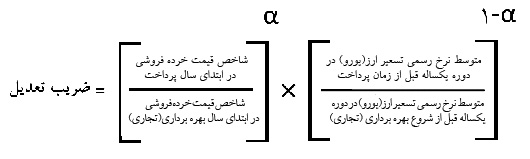 نرخ خرید "انرژی الکتریکی خالص" "نیروگاه" در 10 ساله دوم "قرارداد" مطابق ]تبصره1[ ]تبصره2 [ بند 1 مصوبه اصلاح می‌شود. ]در مورد نیروگاههای بادی، محاسبه ضریب تولید برای تعیین ضریب موضوع تبصره 2 بند 1 مصوبه، آمار تولید واقعی "نیروگاه" در 10 ساله اول ملاک خواهد بود.[نرخ خرید "انرژی الکتریکی خالص" "نیروگاه" در صورتی که با استفاده از تجهیزات برخوردار از دانش فنی، طراحی و ساخت داخل احداث شود، مطابق بند 4 مصوبه متناسباً تا سقف 30 درصد افزایش می‌یابد.](iii)ماده 3- مدت قرارداد :اين "قرارداد" در طي يك دوره ("مدت قرارداد") كه شامل موارد زير مي باشد، معتبر خواهد بود.(الف) يك دوره مشتمل بر ......... "ماه"(iiii) براي كارهائي كه از تاريخ مبادله "قرارداد" آغاز مي‌شود و در "تاريخ شروع احداث" خاتمه پيدا مي‌كند، مگر آنكه قبلا بر طبق مفاد "قرارداد" به پايان رسيده باشد ("دوره پیشبرد").تبصره : در صورتیکه "فروشنده" امور مربوط به "دوره پیشبرد"را انجام داده باشد "دوره پیشبرد" صفر خواهد بود. (ب) يک دورة مشتمل بر .......... "ماه" براي كار‌هاي اجرايي كه از "تاريخ شروع احداث" آغاز مي‎شود و در "تاريخ شروع بهره‌برداري" از ظرفیت  کامل "نیروگاه" خاتمه پيدا مي‌كند، مگر آنكه قبلا بر طبق مفاد "قرارداد" به پايان رسيده باشد ("دورة احداث"). (ج) يك دوره مشتمل بر ....... "ماه" براي "بهره‌برداري" "نيروگاه" از تاريخ پایان "دورة احداث" مي‌باشد. اين دوره ممكن است طبق مفاد "قرارداد" تمديد شود يا قبل از موعد خاتمه يابد ("دوره بهره‌برداري تجاري").در صورتي كه "تاريخ شروع بهره‌برداري" تا تاريخ تعيين شده در برنامه زمانبندي موضوع پيوست شماره 5 تحقق پيدا نكند، در صورت درخواست "فروشنده" و موافقت "خريدار"، "تاريخ شروع بهره‌برداري" حداکثر یکبار تمدید خواهد شد مشروط بر آنکه مهلت مقرر در بند]  7 مصوبه شماره 100/30/14273/95 مورخ 19/02/ 1395 [ در خصوص شروع بهره‌برداری تجاری به تاخیر نیافتد.در صورتیکه تاریخ پایان"دوره احداث" که برابر با"تاریخ شروع بهره برداری تجاری" "نیروگاه" می‌باشد، در تاریخ تعیین شده در برنامه زمانبندی موضوع پیوست شماره 5 تحقق پیدا نکند، در صورت درخواست"فروشنده" و موافقت"خريدار" مشروط بر آنکه مهلت مقرر در بند ] 7 مصوبه شماره 100/30/14273/95 مورخ 19/02/1395 [ در خصوص شروع بهره‌برداری تجاری به تاخیر نیافتد، تاریخ فوق تغییر خواهد یافت. در صورت وقوع تاخیر در احداث "نیروگاه"، "خريدار" در خصوص خرید برق به نرخ ماده دو فوق قبل از شروع بهره‌برداری تجاری تعهدی ندارد و در این مدت صرفاً بهای دریافتی بابت "انرژی تحویلی" از "مدیریت شبکه" توسط "خريدار"، عیناً به "فروشنده" پرداخت خواهد شد.در صورت جبران تاخیر در ادامه"دوره احداث" و تحقق "تاریخ شروع بهره برداری تجاری" "نیروگاه" در تاریخ تعیین شده در برنامه زمانبندی موضوع پیوست شماره 5 با در نظر گرفتن تمدید احتمالی فوق ، "خريدار" مابه التفاوت بهای پرداختی بابت "انرژی تحویلی"در "دوره احداث" تا نرخ ماده دو فوق را به "فروشنده" پرداخت حواهد نمود.ماده 4- فسخ قرارداد :موارد زير تخلف "فروشنده" محسوب شده و "خريدار" مي‌تواند "قرارداد" را فسخ و "پروانه" احداث "نیروگاه" را لغودر صورت تاخير "فروشنده" در تحقق "تاریخ شروع احداث" "نيروگاه" و "تاسيسات انتقال" به مدت بيش از سه (3) "ماه" نسبت به تاريخ مندرج در برنامه زمانبندي موضوع پيوست شماره 5.در صورت تاخير "فروشنده" در "تاریخ شروع بهره برداری" به مدت بيش از شش (6) "ماه" نسبت به تاريخ مندرج در برنامه زمانبندي موضوع پيوست شماره 5.در صورت تاخير "فروشنده" در "تاریخ شروع بهره برداری تجاری" به مدت بيش از نه (9) "ماه" نسبت به تاريخ مندرج در برنامه زمانبندي موضوع پيوست شماره 5.تبصره: ماده 5- اختيار فروشنده :در طول "مدت قرارداد" "فروشنده" با ابلاغ يك اطلاعيه، محق به اتخاذ تصميم براي تعيين بخشي و يا درصدي از "انرژي الكتريكي خالص" "نيروگاه" كه آن را در طول يك (1) "سال" و يا چند "سال" آتي و يا باقيمانده "مدت قرارداد" به "خريدار" خواهد فروخت، مي باشد.با ابلاغ اطلاعيه مذكور در فوق و به دنبال آن توافق "خريدار" و "فروشنده" در خصوص نحوه اندازه‌گيري و محاسبه مقدار "انرژي الكتريكي خالص" فروخته شده به "خريدار" از كل "انرژي الكتريكي خالص" "نيروگاه"، "فروشنده" مي‌تواند باقيمانده "انرژي الكتريكي خالص" "نيروگاه" را با رعايت مقررات بازار برق كشور و با مسئوليت خود به بازار برق يا عرضه کنندگان و/يا از طريق "شبکه برق كشور"و "شبكه توزيع محلي" به مصرف کنندگان مورد نظر خود عرضه کند، "خريدار" هيچگونه مسئوليتي در ارتباط با اين بخش از "انرژي الكتريكي خالص" "نيروگاه" نخواهد داشت.در صورت عدم توافق "طرفين" در خصوص نحوه اندازه‌گيري و محاسبه مقدار "انرژي الكتريكي خالص" فروخته شده به "خريدار" از كل "انرژي الكتريكي خالص" "نيروگاه"، اختلاف طبق مفاد ماده 10 شرايط عمومي "قرارداد" (حل اختلاف) حل و فصل خواهد شد.از تاريخ اعلام شده در اطلاعيه مذكور در بند 5-1 و در طي مدت مذكور در آن كه مي‌تواند يك (1) "سال" يا چند "سال" و يا باقيمانده "مدت قرارداد" باشد، تعهدات مندرج در "قرارداد" براي "خريدار" فقط براي آن بخش و يا درصدي از "انرژي الكتريكي خالص" "نيروگاه" که به "خريدار" فروخته خواهد شد، معتبر مي‌باشد.فهرست پیوستها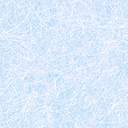 محدودیت‌های خاص1. فرکانس شبکه iمیزان تغییرات فرکانس حداکثر باید در محدوده 3/0± هرتز (6/0 درصد) قرار داشته باشد. لذاحداکثر فرکانس: 3/0+50 هرتز (بدون محدودیت زمان)حداقل فرکانس: 3/0-50 هرتز (بدون محدودیت زمان)قطع (Trip): بالاتر از 3/50 هرتز و پایین‌تر از 7/49 هرتز2. ولتاژ شبکه iiتغییرات مجاز ولتاژ در شرایط عادی در محدوده 5± درصد می‌باشد. لذاحداکثر ولتاژ: V5%+V کیلوولت (بدون محدودیت زمان)حداقل ولتاژ: V5%-V کیلوولت (بدون محدودیت زمان)قطع (Trip): بالاتر از V05/1 کیلوولت و پایین‌تر از V95/0 کیلوولت3. ضریب بار بهره‌برداری در شرایط ساختگاهظرفیت خالص قابل تحویل هر واحد: -- کیلوواتظرفیت خالص قابل تحویل نیروگاه: ---کیلووات4. حداقل بار بهره‌برداری در شرایط ساختگاهحداقل بار پیوسته قابل تحویل واحد: -- مگاوات ساعتحداقل بار پیوسته قابل تحویل نیروگاه: -- مگاوات ساعت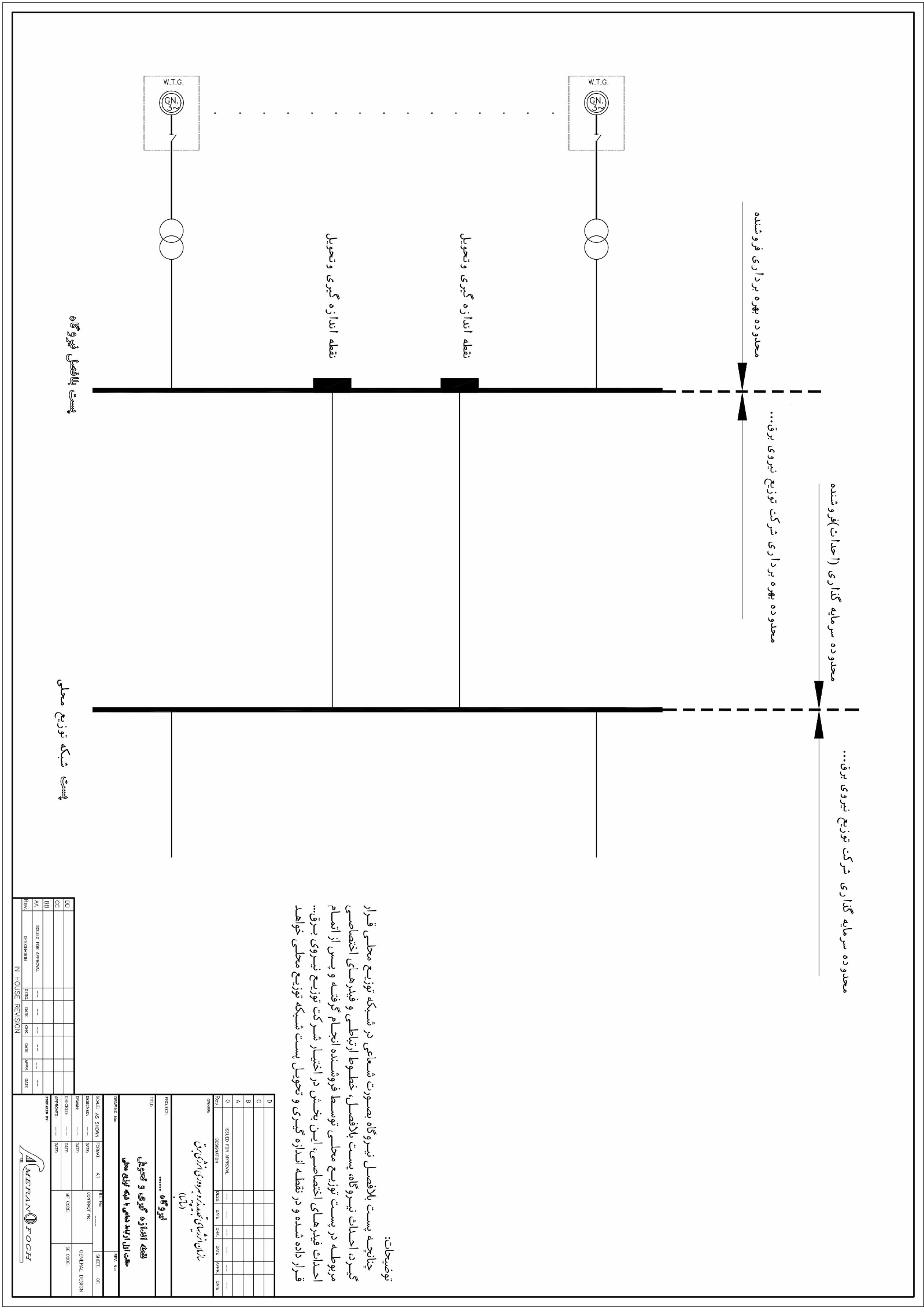 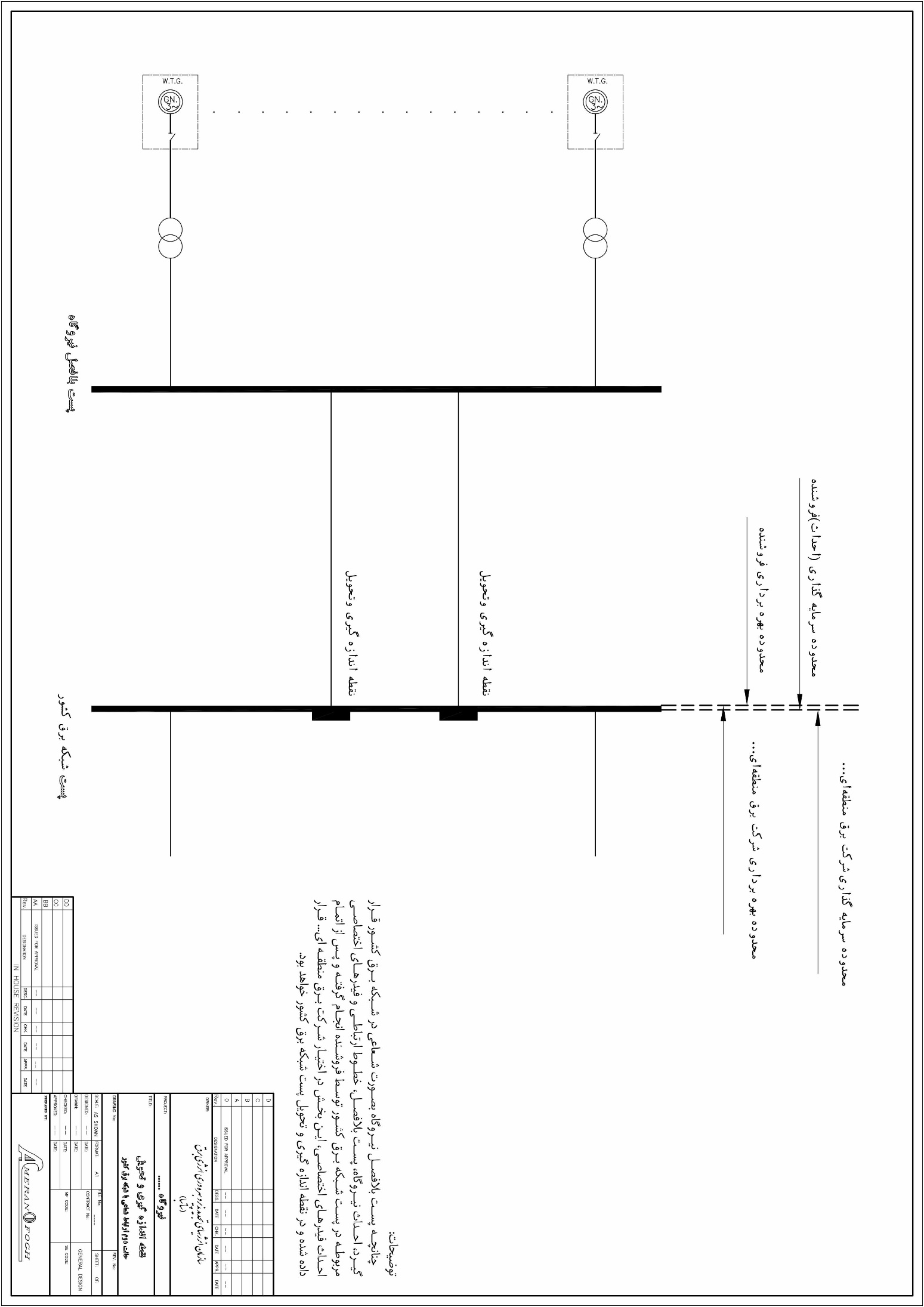 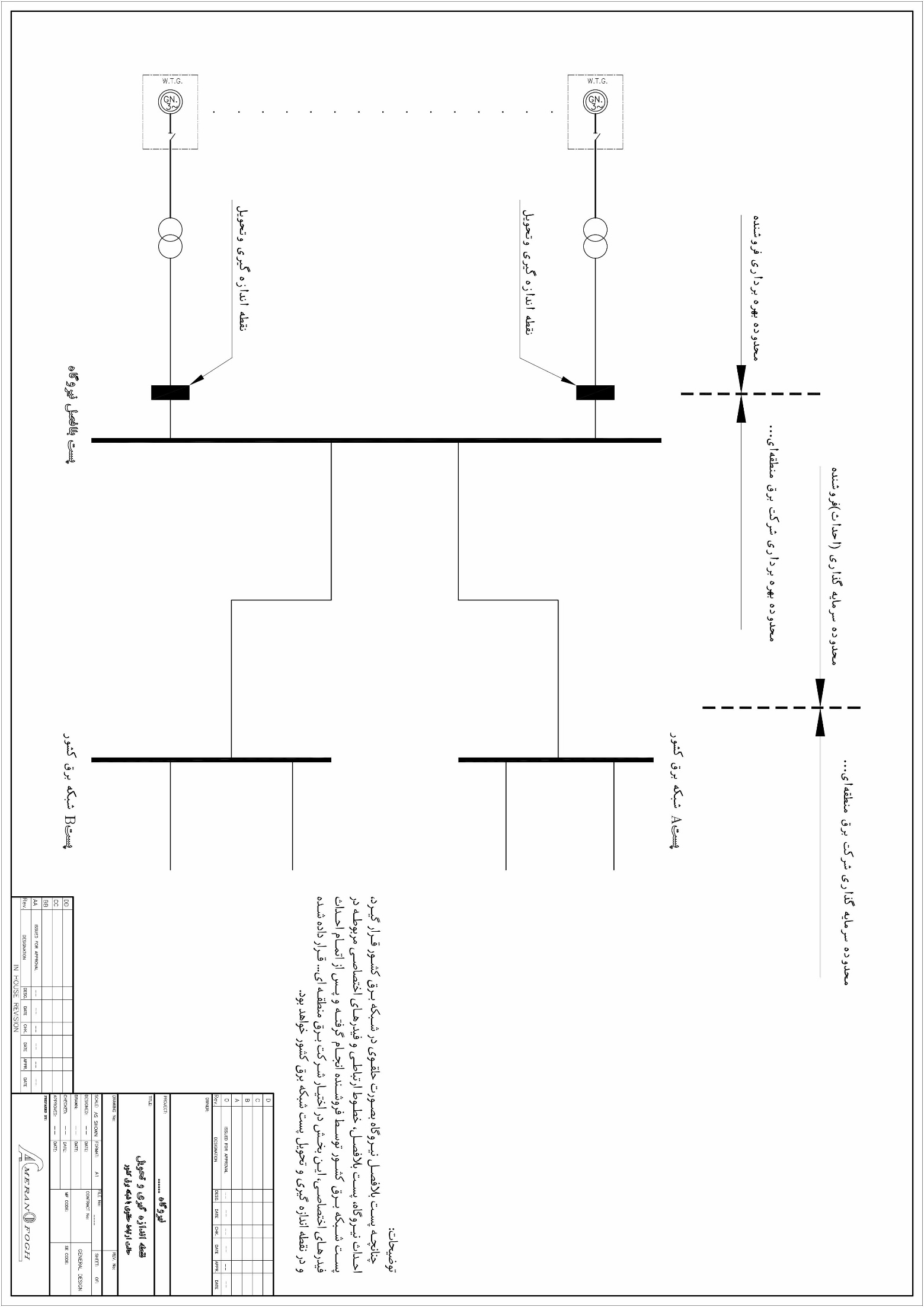 مشخصات وسايل اندازه‌گيريسيستم اندازه‌گيريدستگاه اندازه‎گيري مطلوب اين طرح يك كنتور ديجيتالي سه فاز دو واتمتري است كه قابليت اندازه‎گيري انرژي در دوجهت و در چهار ناحيه فازي را دارا باشد. مشخصات و امكانات سيستم اندازه‎گيري فوق به شرح زير مي‌باشد:مشخصات عمومي سيستم اندازه‎گيريكنتور سه فاز ،دو واتمتري با قابليت اندازه‎گيري انرژي در دو جهت و چهار ناحيه فازي . محدوده جريان ورودي 1 آمپر و مينيمم جريان شروع 001/0 آمپر با قابليت تحمل تا 3 برابر جريان نامي براي مدت زمان طولاني و بصورت لحظه‎اي براي مدت 3 ثانيه به ميزان 25 برابر جريان نامي و به مدت 1 ثانيه تا 50 برابر جريان نامي. محدوده جريان ورودي 5 آمپر و مينيمم جريان شروع 005/0 آمپر با قابليت تحمل تا 3 برابر جريان نامي براي مدت زمان طولاني و بصورت لحظه‎اي براي مدت 3 ثانيه به ميزان 25 برابر جريان نامي و به مدت 1 ثانيه تا 50 برابر جريان نامي.محدوده ولتاژ ورودي 110-100 ولت متناوب، پايداري حرارتي تا 5/1 برابر ولتاژ نامي به مدت طولاني و تا 2 برابر ولتاژ نامي به مدت 10 ثانيه.قابليت تنظيم ضرائب CT و PT .قابليت اندازه‎گيري پارامترهاي F,PF,I,V براي هر كدام از فازها و همچنين محاسبه مقادير تك فاز و سه فاز ورودي و خروجي Vah,Varh, Wh, VA,Var, W اندازه‎گيري مقادير صحيح rms.قابليت اندازه‎گيري پارامترهاي كيفي شبكه.دقت اندازه‎گيري پارامترهاي Wh, W, I, V حداكثر معادل 2/0 درصددقت اندازه‎گيري انرژي راكتيو حداكثر معادل 1 درصد.دقت اندازه‎گيري پارامتر PFمعادل 5/0 درصد و پارامتر فركانس معادل 1/0 درصد.مجهز بودن به سيستم ساعت و تقويم دقيق قابل تنظيم از طريق GPS .مجهز بودن به واحد حافظه جهت ذخيره‎سازي اطلاعات مختلف براساس نياز كاربر.محدوده مجاز ولتاژ تغذيه ميتر 85 الي 330 ولت متناوب و يا 40 الي 160 ولت مستقيم.طول عمر مفيد باطري Backup در حالت كار عادي 10 سال و بدون تغذيه 1 سال. محدوده دماي كار بين 25- تا 65+ درجه سانتيگراد.ماكزيمم رطوبت مجاز 95 درصد براي 30 روز غيرمتوالي در بازه زماني بيش از يك سال.قابليت برقراري ارتباط با شبكه جمع آوري اطلاعات و مجهز بودن به امكانات نرم‌افزاري و سخت‌افزاري مناسب براي انجام اين كار.قابليت انجام تنظيم و تست و قرائت اطلاعات سيستم با استفاده از نرم افزار مناسب و درمحل نصب.قابليت انجام تنظيم و تست و همچنين قرائت سيستم اندازه‎گيري با استفاده از نرم‎افزار مناسب و از راه دور قابليت انجام تست و صحت‎سنجي سيستم اندازه‎گيري با استفاده از پالس خروجي تست. (LED تست)تطابق نتايج تست سيستم اندازه‎گيري با جداول گارانتي و استانداردهاي موجود.توانايي تشخيص وضعيت تست و عملكرد عادي براي سيستم اندازه‎گيري.مشخصات اختصاصي سيستم اندازه‌گيريثبت و ذخيره سازي پارامترها و آلارم‎هاقابليت ثبت كليه پارامترهاي اصلي انرژي بصورت اطلاعات عددي و همچنين داده‎هاي منحني.قابليت ذخيره‎سازي پارامترهاي مورد نياز و تعريف شده، با دوره تناوب 5 دقيقه اي و به مدت چهار ماه با امكان تغيير و برنامه‎ريزي بازه زماني و نوع پارامتر.توانايي ذخيره مقاديرپارامترهاي تعريف شده درحافظه باقابليت حفظ اطلاعات درصورت قطع تغذيه.(اين حافظه يا از باطري Back up تغذيه شود و يا از نوع EEPROM باشد.)تاثيرگذاري دوره تناوب زماني ذخيره اطلاعات بر طول مدت ذخيره اطلاعات، قابل توجه نباشد.(سيستم اندازه‌گيري ازحجم حافظه بالايي برخوردار باشد.)قابليت ذخيره سازي انرژي اكتيو و راكتيو در هر ساعت و به مدت چهارماه.قابليت ثبت مقاديرماكزيمم و مينيمم كليه پارامترهاي اصلي شبكه به همراه زمان و تاريخ رخداد آن.قابليت ثبت هر گونه اغتشاش در هر كدام از فازها و ثبت زمان و تاريخ وقوع آن.ذخيره اطلاعات ضروري از جمله تاريخ و زمان آخرين قرائت داده ها يا آخرين تنظيم سيستم اندازه‎گيري.كليه اطلاعات مربوط به برنامه‌ريزي و تنظيم سيستم اندازه‌گيري بايد در حافظه ذخيره شود.اندازه‌گيري و ثبت پارامترهاي كيفي شبكهقابليت اندازه‌گيري هارمونيك هاي ولتاژ و جريان شبكه تا هارموني 23قابليت اندازه‌گيري هارموني كلي (THD) ولتاژ و جريان شبكه.قابليت اندازه‌گيري و ثبت اغتشاش هارموني كلي (THD) ولتاژ و جريان شبكه همراه با زمان و تاريخ رخداد آن .توانايي ثبت تاريخ و زمان و همچنين طول مدت اغتشاش هارمونيكي شبكه.مشخصات ارتباطي سيستم اندازه‌گيريتوانايي سنكرون شدن باسيستمGPS از طريق يك پورت استاندارد براي سنكرون شدن باساعت مركزي.مجهز بودن به پورت هاي RS232 و RS485.مجهز بودن به پورت استاندارد Infrared.انطباق با پروتكل هايModbus, DNP3, RTU, TCPمجهز بودن به پورت نوري جهت قرائت داده ها و برقراري ارتباط از طريق ترمينال دستي يا كامپيوتر و پيكربندي و تنظيم سيستم اندازه‌گيري.ورودي، خروجي هاي سيستم اندازه‌گيريچهار ورودي ديجيتال قابل برنامه‌ريزي.چهارخروجي ديجيتال قابل برنامه‌ريزي.ورودي پالس قابل برنامه‌ريزي.خروجي پالس قابل برنامه‌ريزي.خروجي آنالوگ با قابليت برنامه‌ريزي.مشخصات حفاظتي سيستم اندازه‌گيري.وجود سطوح مختلف حفاظتي از سطح قرائت پارامترها تا سطوح مديريت و برنامهريزي سيستم اندازهگيري.قابليت ثبت تاريخ و زمان آخرين مرتبه استفاده از كلمه عبور و انجام تنظيم سيستم . قابليت ذخيره‌سازي اطلاعات و ادامه كار در صورت قطع تغذيه.قابليت تشخيص وضعيت عملكرد در شرايط عادي يا شرايط تست سيستم اندازه‌گيري.توانايي ثبت زمان و تاريخ رخداد عملكردهاي غيرعادي.توانايي اعلام وضعيت باطري و همچنين عيوب داخلي سيستم اندازه‌گيري.مجهز بودن به آلارم مناسب جهت اعلام وضعيت غيرعادي سيستم.مشخصات ساعت و تقويم سيستم اندازه‌گيريسيستم انداره‌گيري بايد مجهز به تقويم و ساعت دقيقي باشد كه از طريق GPS يا به روش ديگري قابل سنكرون شدن با ساعت مركز ملي بازار برق باشد.تقويم و ساعت سيستم اندازه‌گيري فوق بايد قابليت انطباق با تقويم و ساعت رسمي ايران را داشته باشد.تراشه RTC سيستم اندازه‌گيري به منظور تغذيه از باطري Backup يا Super Cap. به هنگام قطع تغذيه اصلي، بايد مصرف بسيار پائيني داشته باشد.		      (استفاده توام از باطري و خازن ارجح است.)در صورت وجود باطري Backup ، بايد تعويض آن به آساني و بدون هيچ گونه لحيم كاري، توسط اپراتور مجاز انجام شود.درصورت داشتن باطري Backup ، سيستم اندازه‌گيري بايد قابليت نمايش وضعيت باطري را داشته و در صورت بروز مشكل در باطري، به نحوي آن را گزارش دهد.حداقل دقت پالس ساعت سيستم اندازه‌گيري بايد معادل پنج PPM باشد.مشخصات نمايشگر سيستم اندازه‌گيريجهت برقراري ارتباط موثر و مناسب با كاربر، سيستم اندازه‌گيري بايد مجهز به يك نمايشگر مناسب باشد.ارجح است اين نمايشگر از نوع LCD باشد.نمايشگرسيستم اندازه‌گيري بايد قابليت نمايش كليه پارامترهاي اندازه‌گيري و محاسبه شده را داشته باشد.سيستم اندازه‌گيري بايد قابليت نمايش وضعيت باطري Backup را داشته باشد. (در صورت مجهز بودن به باطري)در حالت نمايش چند مقدار توسط يك نمايشگر، نمايش تمامي مقادير حافظه هاي وابسته ممكن باشد.به هنگام نمايش مقادير حافظه، شناسايي هر كدام از مقادير و تعرفه ها بايد ممكن باشد.در حالت بي باري سيستم اندازه‌گيري، رؤيت نمايشگر ضرورتي ندارد.ديگر موارد لازم در استانداردهاي IEC687 و IEC1268 توضيح داده شده است.مشخصات تغذيه سيستم اندازه‌گيريولتاژ تغذيه استانداردسيستم اندازه‌گيري بايدمطابق با استانداردهايIEC687 و IEC1268 باشد.اگر يكي از سه فاز ورودي ولتاژ سيستم اندازه‌گيري براي تغذيه استفاده مي‌شود. بايد شرايط مناسب با ضريب اطمينان بالا براي عملكرد صحيح اين سيستم در نظر گرفته شود.در صورت استفاده از باطري Backup قابل شارژ، بايد مشخصه مدار شارژر باطري با مشخصات مدار تغذيه آن هماهنگ باشد. در صورت استفاده از Super Cap. بايد منبع تغذيه سيستم اندازه‌گيري شرايط شارژ مناسب آن را فراهم كند. سيستم بايد به مدار حفاظتي مناسب در مقابل تغييرات ناگهاني ولتاژ مجهز باشد.مشخصات خروجي تست سيستم اندازه‌گيريسيستم اندازه‌گيري فوق بايد مجهز به يك خروجي تست باشد كه دسترسي به آن از روبروي سيستم ممكن بوده و هماهنگ با تجهيزات تست سيستم هاي اندازه‌گيري باشد. در صورت وجود، اين خروجي از نماي جلو قابل رويت است . ( LED تست )سيستم اندازه‌گيري مي‌تواند علاوه بر خروجي تست LED ، مجهز به يك خروجي پالس تست، هماهنگ با تجهيزات تست سيستم‌هاي اندازه‌گيري باشد. در صورت وجود، اين خروجي از رديف ترمينال‌هاي سيستم اندازه‌گيري بايد قابل دسترس باشد.هنگام بروز تغييرات ناگهاني و يا افت لحظه‌اي ولتاژ، خروجي تست نبايد سيگنالي بالاتر از مقادير مندرج در استانداردهاي IEC687 و IEC1268 توليد نمايد.رابطه بين خروجي تست و مقادير مندرج روي نمايشگر سيستم اندازه‌گيري از پلاك نامي سيستم تبعيت مي‌كند.سيستم اندازه‌گيري بايد به تعداد لازم پالس جهت تامين دقت اندازه‌گيري ماكزيمم 1/0 كلاس دقت، در نقاط مختلف تست فراهم نمايد.مشخصات مكانيكي سيستم اندازه‌گيريقاب سيستم اندازه‌گيريسيستم اندازه‎گيري فوق بايد مجهز به قابي باشد كه به توان آن را پلمب نمود و دسترسي به قسمت‌هاي داخلي سيستم اندازه‌گيري منوط به شكستن پلمب آن باشد.در صورت شفاف نبودن قاب، يك پنجره يا بيشتر براي قرائت و نمايش پارامترهاي مختلف روي صفحه نمايشگر بايد تعبيه شود. اين پنجره بايد شفاف بوده و فقط با شكستن پلمب قابليت جابجايي داشته باشد. ترمينال هاي ورودي و اتصال زمين سيستم اندازه‎گيري كليه ترمينال‌ها و قاب آن بايد مطابق با استاندارد IEC687 و IEC1268 طراحي شود.فاصله بين ترمينال ها از يكديگر، پهنا يا عرض يك ترمينال و همچنين فاصله سطح ترمينال‎ها از قاب ترمينال بايدمطابق با استانداردIEC687 براي واتمتر واستانداردIEC1268 براي وارمتر باشد.مقاومت سيستم اندازه‌گيري در برابر حرارت، آتش و تشعشعاتترمينال‎ها، قاب ترمينال و قاب سيستم بايد تا حد قابل قبولي در مقابل آتش و حرارت مقاومت نمايد.سيستم اندازه‎گيري نبايد با افزايش حرارت بيش از حد اجزا و قطعات زير بار، مشتعل شود.سيستم اندازه‎گيري بايد در مقابل تشعشعات قابليت درجه حفاظتي IP51 يا بالاتر مطرح شده در استاندارد IEC687 را داشته باشد.ضروريات سيستم اندازه‌گيرياستاندارهاي الكتريكي سيستم اندازه‎گيريمقادير مرجع استاندارد ولتاژ، جريان، ماكزيمم جريان و فركانس براي انرژي اكتيو مطابق با استاندارد IEC687 و براي انرژي راكتيو مطابق با استاندارد IEC1268 بايد باشد.انرژي اكتيو و ظاهري مصرفي در هر نوع اتصال مدار ولتاژ و جريان، بازاي مقادير مرجع ولتاژ، جريان و فركانس و در دماي مرجع، نبايد از مقادير تعريف شده در استاندارهاي IEC687 و IEC1268 بيشتر باشد.محدوده تعريف شده ولتاژ ورودي سيستم اندازه‎گيري بايد از 9/0 تا 1/1 ولتاژ نامي باشد.بازه مجاز و قابل تحمل ولتاژ ورودي سيستم اندازه‎گيري از 8/0 الي 15/1 ولتاژ نامي مي‎باشد.تغييرات ناگهاني و افت لحظه‎اي ولتاژ نبايد تغييري در مقادير رجيسترهاي سيستم اندازه‎گيري ايجاد كند.ميزان خطاي انرژي اكتيو و انرژي ظاهري مصرفي در هر نوع اتصال مدار ولتاژ و جريان، بازاي مقادير مرجع ولتاژ، جريان و فركانس در دماي مرجع نبايد از مقادير تعريف شده در استانداردهاي IEC687 و IEC1268 بيشتر باشد.استانداردهاي مكانيكي سيستم اندازه‎گيريسيستم اندازه‎گيري بايد به گونه‎اي طراحي و ساخته شود كه از پيش آمدن هر گونه خطري در حين كار عادي جلوگيري بعمل آيد. مخصوصاً در موارد ذيل : امنيت اشخاص در برابر شوك‎هاي الكتريكيامنيت اشخاص در برابر تاثيرات افزايش حرارتحفاظت در مقابل آتشحفاظت در مقابل نفوذ آب، گرد و غبار و ذرات معلقكليه قسمت‎هايي كه در حين كار دچار خوردگي مي‎شوند بايد به شكل موثري حفاظت شوند.هر گونه كاور محافظتي سيستم اندازه‎گيري نبايد در اثر حمل و نقل و يا در مجاورت هوا آسيب ببيند.براي سيستم‎هاي اندازه‎گيري نصب شده در نواحي با درصد فرسايش بالا، خريد تجهيزات اضافي در "قرارداد" بايد ديده شود. حفـاظـت و ايمنـي سيستم‎هاي اندازه‎گيري فوق در مقابل لرزش بايد منطبق با استاندارد IEC-60068-2-6 باشد. استانداردهاي الكترومغناطيسي سيستم اندازه‎گيريسيستم اندازه‎گيري بايد به گونه‎اي طراحي شود كه اغتشاشات الكترومغناطيسي محيط آسيبي به آن نرساند.(اغتشاشات مهم شامل دشارژهاي الكترواستاتيكي، الكترومغناطيسي ميدان هاي HF و جرفه هاي گذراست.)سيستم اندازه‎گيري نبايد نويزهاي تشعشعي يا رسانايي كه ممكن است برديگر تجهيزات تاثيرگذارد، توليد كند.استانداردهاي اقليمي و محيطي سيستم اندازه‎گيريمحدوده تغييرات مجاز تعيين شده، به ازاي تغييرات دما بايد مطابق با مقادير ذكر شده در استانداردهاي IEC687 و IEC1268 باشد. به عبارت ديگر خود تنظيم بوده و با تغييرات درجه حرارت كاليبراسيون خود را حفظ نمايد.فرض بر اين است كه سيستم اندازه‎گيري با شرايط رطوبت نسبي ذكر شده در جداول 5 از استاندارد IEC687 و 6 از استاندارد IEC1268 مواجه خواهد شد.محدوديت‎هاي درصد خطا در سيستم اندازه‎گيريبازاي ورودي‎هاي مرجع و در شرايط كاري مناسب و مرجع، درصد خطا نبايد از محدوده كلاس دقت ذكر شده در جداول 9 و 10 از استاندارد IEC687 براي بخش واتمتر و جداول 10 و 11 از استاندارد IEC1268 براي بخش وارمتر سيستم اندازه‌گيري تبعيت كند. (مقادير ذكر شده در جداول فوق براي مقادير اندازه‌گيري شده توان در هر دو جهت صادق است)افزايش درصد خطا بازاي تغيير در شرايط كاري مرجع نبايد از محدوده مجاز كلاس دقت مندرج در جداول 11 از استاندارد IEC687 و 12 از استاندارد IEC1268 بيشتر شود. محدوده خطا در طي تغييرات دماي محيط نبايد از مقادير ذكر شده در جداول 12 از استاندارد IEC687 و 13 از استاندارد IEC1268 بيشتر شود.محدوديت‎هاي شروع كار و كار در حالت بي باري سيستم اندازه‎گيريسيستم اندازه‎گيري بايد 5 ثانيه پس از اعمال ولتاژ به ورودي آن فعال شود.با اعمال ولتاژ و در صورت قطع مدار جريان، خروجي تست بيش از يك پالس توليد نمي‌كند.سيستم اندازه‎گيري به ازاي جرياني مطابق با مشخصات ذكر شده در استانداردهاي IEC687 و IEC1268 شروع به اندازه‎گيري و ثبت پارامترها مي‌كند. جهت جريان براي شروع بكار سيستم اندازه‎گيري فرقي ندارد.پلاك مشخصه سيستم اندازه‎گيريپلاك سيستم اندازه‎گیري و پلاك ترمينال آن بايد مطابق با استانداردهاي IEC687 و IEC1268 باشد.كليه اتصالات سيستم اندازه‎گيري بايد مطابق با استانداردهاي IEC687 و IEC1268 انجام شود.پيمانكار موظف است، برچسب كليه كابل‎ها و اتصالات سيستم اندازه‎گيري نصب شده توسط توانير (مادرتخصصي) ياشركت‎هاي وابسته، را مطابق با استانداردهايIEC687 وIEC1268 تهيه و تنظيم نمايد.فرم اعتبار اسناديبانک ------------------، شعبه ---------------------{ نام و نشاني بانک ابلاغ کننده} به عنوان بانک ابلاغ کننده			تاريخ :آقايان محترم،با توجه به  قرارداد  خريد برق  مورخ بين شرکت  و {نام و نشاني شرکت} ذينفع  (قرارداد خريد برق تجديدپذير و پاک) اين بانک به درخواست  اين اعتبار اسنادي غير قابل برگشت شماره----------را به نفع ذينفع به مبلغ {  برآورد مورد توافق  و ذينفع از  تعهدات ريالی                در قبال ذينفع تحت  قرارداد خريد برق در طي ........ ماهه نخست پس از تاريخ بهره‎برداري تجاري ]اولين گروه[ ]اولين واحد[ ]نيروگاه[} ({ ------------}) ( مبلغ قابل برداشت) افتتاح مي‎نمايد.با توجه به شرايط اين اعتبار اسنادي، ما بدين وسيله تعهد مي‎نماييم که هرگاه پس از تاريخ تنفيذ و پيش از تاريخ انقضاء (به شرحي که بعداً خواهد آمد) بانک ابلاغ کننده، يک دستور پرداخت را که از هر لحاظ منطبق با فرم موجود در ضمیمه 1 اين اعتبار اسنادي باشد در هر يک از روزهاي اداري در محل اين بانک به آدرس فوق ارائه دهد، وجه مربوط به آن را در همان روز درخواست به بانک ابلاغ کننده بپردازيم.منظور از روز اداري در اجراي اين اعتبار اسنادي، روزي است که در آن بانک‎هاي جمهوري اسلامي ايران براي انجام امور بانکي داير باشند .هرگونه اشاره به ماه در اين اعتبار اسنادي، ماه شمسي در تقويم ايراني است.اين اعتبار اسنادي عملياتي نيست و در تاريخ وصول اطلاعيه امضاء شده توسط نماينده مجاز ذينفع به شکل مندرج در ضمیمه 2 همين اعتبار اسنادي (تاريخ تنفيذ) به اين بانک، عملياتي خواهد گرديد و تا پانزده (15) ماه پس از آن (تاريخ انقضا). اعتبار خواهد داشت.هرگونه پرداخت بر طبق مفاد اين اعتبار اسنادي بدون کسر هيچ مبلغي جز کسور قانوني، انجام خواهد شد.اين بانک اطلاع دارد که  ممکن است هر چند وقت يک بار خواستار تمديد اين اعتبار اسنادي با يک مبلغ قابل برداشت جديد توسط اين بانک شود. اين بانک درخواست‎هاي مزبور را در صورتي که از جانب  مطرح شود با کمال خوشوقتي خواهد پذيرفت بشرط انکه  هيچگاه مبلغ قابل برداشت از ................... ريال  تجاوز ننمايد.تمام کارمزدهاي مورد مطالبه اين بانک در ارتباط با صدور اين اعتبار اسنادي بر عهده  خواهد بود. هرگونه هزينه ديگر در ارتباط با اين اعتبار اسنادي بعهده ذينفع مي‌باشد.امضاء:		{نام بانک صادر کننده}توسط:		امضاء مجازعنوان: 		-----------------------پيوست‎ها:فرم دستور پرداخت فرم اطلاعيه تاريخ بهره‎برداري تجاري از ]اولين گروه[ ]اولين واحد[ ]نيروگاه[ضمیمه 1 فرم دستور پرداخت به: نام و نشاني بانک ابلاغ کننده (بانک ابلاغ کننده)موضوع: اعتبار اسنادي شماره ------------------- {بانک صادر کننده} به تاريخ -------------------------{تاريخ دستور پرداخت}آقايان محترم، اينجانب، نماينــده مجاز {نام شرکت} (ذينفع)، بدين وسيله صورت‎حساب شماره ......................... مورخ....................... ذينفع را که بر طبق مفاد  قرارداد خريد برق  مورخ.........................، منعقده بين  و ذينفع                         صادر شده است و حاوي تاييديه  مي باشد  تقديم مي‎دارد.[خواهشمند است مبلغ صورتحساب (-------------- ريال )را به حساب شماره--------------------------ذينفع نزد خود واريز نماييد. عنوان: -------------------------به نمايندگي و از طرف ----------------------------{شرکت}پيوست: نسخهاصل صورت‎حساب شماره {--------------------}ضمیمه 2‎ فرم اطلاعيه تاريخ بهره برداري تجاريبه:  نام و نشاني بانک ابلاغ کننده (بانک ابلاغ کننده)موضوع: اعتبار اسنادي شماره ------------------- {بانک صادر کننده} به تاريخ ------------------------{تاريخ اطلاعيه}آقايان محترم،اينجانب، نماينده مجاز {نام شرکت} (ذينفع)، با خوشوقتي به آگاهي مي‎رسانم که تاريخ بهره‎برداري تجاري ]اولين گروه[ ]اولين واحد[ ]نيروگاه [بر طبق  قرارداد خريد برق  منعقده بين  و ذينفع در تاريخ {                } تحقق يافته است.به پيوست يک نسخة اصل گواهي مشترک  و ذينفع مبني بر  اعلام تاريخ بهره‎برداري تجاري ]اولين گروه[ ]اولين واحد[ ]نيروگاه [ارسال مي‎گردد.خواهشمند است بر اساس مفاد اعتبار اسنادي عملياتي شدن آن را اعلام فرماييدبا تقديم احترامامضاء: ------------------------عنوان: -------------------------به نمايندگي و از طرف ----------------------------{شرکت}پيوست: نسخه‎اي از گواهي مربوط، حاوي تاريخ بهره‎برداري تجاري ]اولين گروه[ ]اولين واحد[ ]نيروگاه [خریدار سازمان ) خریدار سازمان ) فروشندهفروشندهنام       :سید محمد صادق زادهنام       :سمت   :رئیس سمت   :امضاء   :امضاء   :نام       :نام       :سمت   :سمت   :امضاء   :امضاء   :ماده 1- تعاريف......................................................................................................................................10ماده 2- مجوزها......................................................................................................................................14ماده 3- سيستم هاي اندازه‌گيري و مخابراتی............................................................................................14ماده 4- آزمايش وسايل اندازه‌گيري.........................................................................................................16ماده 5- قرائت وسايل اندازه‌گيري موضوع قرارداد...................................................................................17ماده 6- روش پرداخت............................................................................................................................18ماده 7- هزينة كل و تأمين مالي...............................................................................................................19ماده8- نمايندگان....................................................................................................................................20ماده 9- قانون حاكم.................................................................................................................................20ماده 10- حل اختلاف..............................................................................................................................20ماده 11- قوانين و مقررات.......................................................................................................................21ماده 12- تغيير در قوانين..........................................................................................................................21ماده 13- كتبي بودن ابلاغيه‌ها...................................................................................................................21ماده 14- فسخ قرارداد..............................................................................................................................22ماده 15- حوادث قهريه.............................................................................................................................22ماده 16- تغيير در قرارداد..........................................................................................................................24ماده 17- آزمايش و راه اندازي و اتصال به شبكه......................................................................................24ماده 18- حقوق معنوي.............................................................................................................................24ماده 19- واگذاري....................................................................................................................................25ماده 20- ممنوعيت هاي قانوني.................................................................................................................25ماده 21- عدم اسقاط حق..........................................................................................................................25ماده 22- تفكيك پذيري............................................................................................................................25ماده 23- تأثير اوضاع و احوال در قرارداد.................................................................................................25ماده 24- همكاري طرفين..........................................................................................................................26ماده 25- امنيت و ايمني............................................................................................................................26ماده 26 - زبان حاكم بر قرارداد.................................................................................................................26خریدارسازمان انرژی‌های تجدیدپذیر و بهره‌وری انرژی برق (ساتبا) خریدارسازمان انرژی‌های تجدیدپذیر و بهره‌وری انرژی برق (ساتبا) خریدارسازمان انرژی‌های تجدیدپذیر و بهره‌وری انرژی برق (ساتبا) خریدارسازمان انرژی‌های تجدیدپذیر و بهره‌وری انرژی برق (ساتبا) فروشندهفروشندهفروشندهفروشندهنام       :سید محمد صادق زادهسید محمد صادق زادهسید محمد صادق زادهنام       :سمت   :رئیس سازمانرئیس سازمانرئیس سازمانسمت   :امضاء   :امضاء   :نام       :محمد شهرابی فراهانی نام       :سمت   :معاون سازمان سمت   :سمت   :امضاء   :امضاء   :امضاء   :نام       :محمدتقی زعفرانچی‌زاده مقدم سمت   :دفترمشارکتهای غیردولتیامضاء   :30ماده 1- ساير تعهدات فروشنده و خريدار .....................................34ماده 2- نرخ خريد انرژي الکتريکي خالص....................................35ماده 3- مدت قرارداد …………………………………………..36ماده 4- فسخ قرارداد.............................................................37ماده 5- اختيارفروشنده...........................................................سازمان انرژی‌های تجدیدپذیر و بهره‌وری انرژی برق (ساتبا) سازمان انرژی‌های تجدیدپذیر و بهره‌وری انرژی برق (ساتبا) فروشندهفروشندهنام       :سید محمد صادق زادهنام       :سمت   :رئیس سازمانسمت   :امضاء   :امضاء   :نام       :محمد شهرابی فراهانی نام       :سمت   :معاون سازمان سمت   :امضاء   :امضاء   :نام       :محمدتقی زعفرانچی‌زاده مقدم سمت   :دفترمشارکتهای غیردولتیامضاء   :پيوست 1-پروانه احداث نيروگاه صادره توسط]سازمان انرژیهای نوایران[و تعهدنامه ضمیمه آن و مصوبه شماره100/30/14273/95 مورخ 19/02/1395 وزیر نیروپروانه احداث نيروگاه صادره توسط]سازمان انرژیهای نوایران[و تعهدنامه ضمیمه آن و مصوبه شماره100/30/14273/95 مورخ 19/02/1395 وزیر نیروپروانه احداث نيروگاه صادره توسط]سازمان انرژیهای نوایران[و تعهدنامه ضمیمه آن و مصوبه شماره100/30/14273/95 مورخ 19/02/1395 وزیر نیروپيوست 2-موافقتنامه اتصال به شبكه موافقتنامه اتصال به شبكه موافقتنامه اتصال به شبكه پيوست 3-مجوز صادره از سوي سازمان حفاظت محيط زيست براي احداث نيروگاهمجوز صادره از سوي سازمان حفاظت محيط زيست براي احداث نيروگاهمجوز صادره از سوي سازمان حفاظت محيط زيست براي احداث نيروگاهپيوست 4-مشخصات و محدوديت هاي فني نيروگاهمشخصات و محدوديت هاي فني نيروگاهمشخصات و محدوديت هاي فني نيروگاهپيوست 5-برنامه زمانبندي دوره احداث و بهره برداري نيروگاهبرنامه زمانبندي دوره احداث و بهره برداري نيروگاهبرنامه زمانبندي دوره احداث و بهره برداري نيروگاهپيوست 6-نقطه اندازه‌گيري و تحويلنقطه اندازه‌گيري و تحويلنقطه اندازه‌گيري و تحويلپيوست 7-مشخصات وسايل اندازه‌گيريمشخصات وسايل اندازه‌گيريمشخصات وسايل اندازه‌گيريپيوست 8-برآورد ساليانه ميزان انرژي الکتريکي خالص نيروگاهبرآورد ساليانه ميزان انرژي الکتريکي خالص نيروگاهبرآورد ساليانه ميزان انرژي الکتريکي خالص نيروگاهپيوست 9-فرمهاي صورتجلسه قرائت کنتور و صورتحساب بهاي انرژي الكتريكي خالصفرمهاي صورتجلسه قرائت کنتور و صورتحساب بهاي انرژي الكتريكي خالصفرمهاي صورتجلسه قرائت کنتور و صورتحساب بهاي انرژي الكتريكي خالصپيوست10-نمونه فرم اعتبار اسنادينمونه فرم اعتبار اسنادينمونه فرم اعتبار اسناديمشخصات خریدارمشخصات خریدارمشخصات خریدارنام شخص حقیقی/ حقوقی:  شرکت سازمان انرژیهای تجدیدپذیر و بهره‌وری انرژی برق (ساتبا)نشانی کامل: استان:   تهران     شهرستان:   تهراننشانی:  تهران شهرک قدس - بلوار شهید دادمان (پونک باختری)-جنب بزرگراه یادگارامام-ساختمان معاونت امور انرژی صندوق پستی 1169-14665 نشانی:  تهران شهرک قدس - بلوار شهید دادمان (پونک باختری)-جنب بزرگراه یادگارامام-ساختمان معاونت امور انرژی صندوق پستی 1169-14665 مشخصات فروشندهمشخصات فروشندهمشخصات فروشندهنام شخص حقیقی/حقوقی: نشانی کامل: استان:       شهرستان :  نشانی:   نشانی:   مشخصات فروش انرژي نيروگاه .........................  در .............. ماه ....13 موضوع قرارداد شماره ..............مشخصات فروش انرژي نيروگاه .........................  در .............. ماه ....13 موضوع قرارداد شماره ..............مشخصات فروش انرژي نيروگاه .........................  در .............. ماه ....13 موضوع قرارداد شماره ..............مشخصات فروش انرژي نيروگاه .........................  در .............. ماه ....13 موضوع قرارداد شماره ..............مشخصات فروش انرژي نيروگاه .........................  در .............. ماه ....13 موضوع قرارداد شماره ..............مشخصات فروش انرژي نيروگاه .........................  در .............. ماه ....13 موضوع قرارداد شماره ..............مشخصات فروش انرژي نيروگاه .........................  در .............. ماه ....13 موضوع قرارداد شماره ..............مشخصات فروش انرژي نيروگاه .........................  در .............. ماه ....13 موضوع قرارداد شماره ..............مشخصات فروش انرژي نيروگاه .........................  در .............. ماه ....13 موضوع قرارداد شماره ..............مشخصات فروش انرژي نيروگاه .........................  در .............. ماه ....13 موضوع قرارداد شماره ..............مشخصات فروش انرژي نيروگاه .........................  در .............. ماه ....13 موضوع قرارداد شماره ..............1234567891011ردیفکدکالاشرح کالا یا خدمتتعداد/مقدارواحد اندازه‌‌گیریمبلغ واحد (ریال)مبلغ کل (ریال)مبلغ تخفیفمبلغ کل پس از تخفیف (ریال)جمع مالیات و عوارض (ریال)جمع مبلغ کل به علاوه جمع مالیات و عوارض (ریال)جمع کلجمع کلجمع کلجمع کلجمع کلجمع کلشرایط و نحوه فروش      نقدی       غیرنقدی شرایط و نحوه فروش      نقدی       غیرنقدی شرایط و نحوه فروش      نقدی       غیرنقدی شرایط و نحوه فروش      نقدی       غیرنقدی شرایط و نحوه فروش      نقدی       غیرنقدی شرایط و نحوه فروش      نقدی       غیرنقدی توضیحات : توضیحات : توضیحات : توضیحات : توضیحات : توضیحات : 